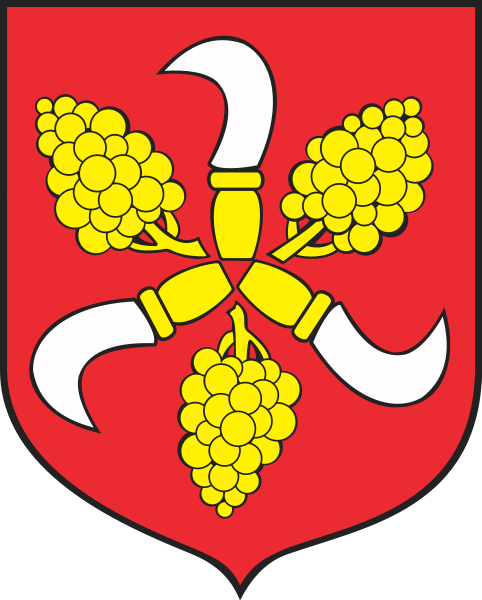 PROGRAMUSUWANIA AZBESTU I WYROBÓW ZAWIERAJĄCYCH AZBEST DLA MIASTA I GMINY  GŁOGÓWEKZAMAWIAJĄCYGmina Głogówekul. Rynek 148-250 GłogówekWYKONAWCABiuro Studiów i Programów SKRYBAWiesław Mazurkiewiczul. Kalinowa 1026-630 WrzosówGłogówek, sierpień 2012rWstęp Cel programu - 4Charakterystyka Gminy Głogówek - 5Obowiązujące akty prawne -  10Związek Programu usuwania wyrobów zawierających azbest z dokumentami wyższego szczebla, krajowego i lokalnego - 13Charakterystyka wyrobów zawierających azbest -  20Występowanie i zastosowanie azbestu -  20Wpływ azbestu na zdrowie człowieka -  22Bezpieczne postępowanie z wyrobami zawierającymi azbest  - 24Użytkowanie wyrobów zawierających azbest -  24Usuwanie wyrobów zawierających azbest -  25Unieszkodliwianie wyrobów zawierających azbest -  26Procedury dotyczące postępowania z wyrobami zawierającymi azbest - 27Obowiązki samorządu gminnego w zakresie usuwania azbestu -  39Stan gospodarki odpadami w gminie Głogówek, w tym gospodarki  wyrobami zawierającymi azbest - 41Edukowanie i informowanie mieszkańców w zakresie problematyki azbestowej - 43Inwentaryzacja wyrobów zawierających azbest  - 45Sposób przeprowadzenia inwentaryzacji - 45Analiza i synteza wyników inwentaryzacji  - 50Ocena stanu i możliwości bezpiecznego użytkowania wyrobów zawierających azbest - 58Założenia realizacyjne Programu -  61Badanie i analiza lokalnego rynku demontażu, transportu i unieszkodliwiania wyrobów zawierających azbest - 63Szacunek  wysokości nakładów finansowych niezbędnych do poniesienia dla realizacji programu -  64Harmonogram rzeczowo-finansowy realizacji Planu -  65Organizacja i zarządzanie realizacją Planu - 67Monitoring i ocena realizacji Planu -  67Źródła finansowania Programu -  69Streszczenie - 70Załączniki - 72WstępWiele osób nie wierzy w szkodliwość azbestu, inni bagatelizują problem, a jeszcze inni wykazują swoisty oportunizm, mający być formą sprzeciwu dla ponoszenia kosztów na jego likwidację. To błąd. Rakotwórczość azbestu została uznana i udokumentowana. Współcześnie azbest uznany jest za jeden z najbardziej rozpowszechnionych czynników rakotwórczych w środowisku. Szacuje się, że na świecie w ostatnich latach azbest był przyczyną ponad 100 tys. zgonów rocznie.W Polsce azbest jest substancją prawnie zaliczoną do pierwszej kategorii substancji rakotwórczych dla człowieka. „Program usuwania azbestu i wyrobów zawierających azbest stosowanych na terytorium Polski” ustanowiony przez Radę Ministrów w maju 2002 roku jest wyrazem uznania przez nasz kraj standardów europejskich w zakresie ochrony zdrowia mieszkańców i  zanieczyszczania środowiska. Głównym powodem opracowania i wdrożenia programu jest minimalizacja ryzyka zapadalności na nowotwory azbestozależne.Pozostały problemy obecności w środowisku ogromnych ilości wyrobów azbestowych, które ulegając degradacji stanowią źródło ciągłej emisji włókien azbestu do powietrza atmosferycznego. Włókna azbestu są praktycznie niezniszczalne, a ich gromadzenie się w płucach może spowodować pojawianie się nowotworów złośliwych.Dachy z materiałów azbestowo-cementowych popularnie nazywanych eternitem, w przytłaczającej większości powstały w latach 60  i 70. Najczęściej stosowano płyty faliste, rzadziej płaskie. Azbest był używany nie tylko do produkcji płyt dachowych, lecz także okładzin elewacyjnych, rur kanalizacyjnych i wodociągowych, łączników, elementów ciernych itp. Wyroby z azbestu stosowano powszechnie bo były tanie, trwałe, odporne na mróz i wysoką temperaturę, a przede wszystkim na ogień i korozję. W rezultacie w Polsce zostały nagromadzone ogromne ilości tych wyrobów. Szacuje się, że samych pokryć dachowych jest około 1,5 mld m².W Polsce zabroniono stosowania wyrobów zawierających azbest ustawą z 19 czerwca 1997r. Celem przytoczonego wyżej programu usuwania azbestu jest:Spowodowanie oczyszczenia terytorium Polski z azbestu oraz usunięcie stosowanych od wielu lat, wyrobów zawierających azbest.Wyeliminowanie negatywnych skutków zdrowotnych u mieszkańców Polski spowodowanych azbestemSpowodowanie sukcesywnej likwidacji oddziaływania azbestu na środowisko i doprowadzenie, w określonym horyzoncie czasowym, do spełnienia wymogów ochrony środowiskaStworzenie odpowiednich warunków do wdrożenia przepisów prawnych oraz norm postępowania z wyrobami zawierającymi azbest, stosowanych w Unii Europejskiej.Wdrożone akty wykonawcze spowodowały, że każda gmina, starostwo i powiat zostały zobowiązane do sporządzenia inwentaryzacji budynków zawierających materiały azbestowe wraz z oceną ich stanu technicznego, a tym samym oceną szacunkową czasu, w którym muszą zostać usunięte. W przypadku ujawnienia widocznych uszkodzeń powierzchni wyrobów, powinny być one usunięte w pierwszej kolejności.  Pozostałe mogą być warunkowo użytkowane, jednak nie dłużej niż do 31 grudnia 2032r. Program usuwania azbestu z terytorium Polski jest wspomagane finansowo, co umożliwia otrzymanie dofinansowania na likwidację azbestowych dachów i elewacji.Cel programu Celem  Programu usuwania wyrobów zawierających azbest z terenu gminy Głogówek jest wyeliminowanie negatywnego oddziaływania azbestu na zdrowie mieszkańców gminy oraz likwidacja oddziaływania azbestu na środowisko  poprzez bezpieczne usunięcie i unieszkodliwienie wyrobów zawierających azbest. Cele szczegółowe  programu są następujące:Bezpieczne oczyszczenie terenu gminy ze stosowanych od wielu lat wyrobów zawierających azbest,Ograniczenie spowodowanych azbestem negatywnych skutków zdrowotnych u mieszkańców gminy,Wyeliminowanie oddziaływania azbestu na środowisko i doprowadzenie, w określonym czasie do spełnienia nakazów ochrony środowiska,Zorganizowanie, wdrożenie i sukcesywne udoskonalanie lokalnego systemu usuwania wyrobów zawierających azbest.Zadaniem Programu jest określenie warunków sukcesywnego, bezpiecznego dla zdrowia ludzi i środowiska naturalnego usuwania wyrobów zawierających azbest. W programie  przeprowadzono: -   oszacowanie ilości wyrobów oraz ich rozmieszczenie na terenie gminy w poszczególnych miejscowościach,( inwentaryzacja)-   ocenę stanu i możliwości dalszego bezpiecznego użytkowania wyrobów z azbestem,-   opracowanie procedur usuwania wyrobów zawierających azbest,-   określenie celów  o różnych terminach realizacji, -   opracowanie harmonogramu realizacji usuwania wyrobów z azbestem-   oszacowanie kosztów związane z unieszkodliwianiem wyrobów azbestowych, -   wskazanie źródeł finansowania procesu usuwania azbestu z terenu gminy-   określenie sposobów monitorowania  i oceny wdrażania planu, W wyniku realizacji programu będą osiągnięte następujące efekty:   - poprawa jakości środowiska,   - minimalizacja negatywnych skutków zdrowotnych,   - poprawa bezpieczeństwa ekologicznego,   - wzrost wrażliwości i wiedzy  ekologicznej mieszkańców,   - poprawa stanu zdrowia mieszkańców,   - wyeliminowanie niekontrolowanego składowania odpadów azbestowych,   - bezpieczne unieszkodliwianie odpadów zawierających azbest,   - ustanowienie systemu skutecznie wspierającego działania mieszkańców     prowadzące do usunięcia wyrobów zawierających azbest   - wprowadzenie odpowiedniego w stosunku do potrzeb systemu monitorowania     realizacji Programu.Charakterystyka Gminy GłogówekPołożenie Gmina Głogówek położona w południowo-zachodniej części Polski na terenie województwa opolskiego, zajmuje obszar o powierzchni 170 km2, w tym miasto Głogówek zajmuje  22,02 km2, tj. 12,9 % terenów gminy.  Na koniec roku 2008 gminę zamieszkiwało  13 893 osób,  z czego 5 631 w mieście, a 8 262 na wsi. Gminę tworzy miasto Głogówek, posiadające 3 sołectwa: Głogowiec, Oracze i Winiary oraz 21 wsi: Biedrzychowice, Błażejowice Dolne, Ciesznów, Dzierżysławice, Góreczno, Kazimierz, Kierpień, Leśnik, Mionów, Mochów, Nowe Kotkowice z przysiółkiem Chudoba, Racławice Śląskie, Rzepcze, Stare Kotkowice, Szonów, Tomice, Twardawa, Wierzch, Wróblin, Zawada i Zwiastowice.Gmina położona nad prawym brzegiem rzeki Osobłogi, lewobrzeżnym dopływie Odry,  graniczy:- od północy z gminą Strzeleczki, - od północnego-wschodu z gminami Krapkowice i Walce,- od południa z gminami Pawłowiczki i Głubczyce,- od zachodu z gminą Lubrza i Biała, - od wschodu z Reńską Wsią.Niewielką część jej południowej granicy stanowi granica państwa.GeologiaGmina Głogówek należy do rejonów o urozmaiconej rzeźbie terenu, na co wpływ ma występowanie na jej terenie dwóch jednostek morfologicznych: Płaskowyżu Głubczyckiego i Kotliny Raciborskiej. Samo miasto Głogówek leży na falistej równinie, która od zachodu przechodzi opadającą krawędzią w dolinę Osobłogi. Na północny wschód teren nieznacznie opada, przechodząc w Nizinę Śląską, a od południa łączy się przez Płaskowyż Głubczycki z Przedgórzem Sudeckim. Widocznym charakterystycznym wzniesieniem jest Biskupia Kopa o wysokości 889m n.p.m.Obszar gminy Głogówek pod względem geologicznym leży w rejonie depresji ślaskoopolskiej, w strefie dwóch regionów morfologicznych: Przedgórza Sudetów Wschodnich i Kotliny Śląskiej, na obniżeniu morfologicznym – Bramie Krapkowickiej. Obszar gminy w obrębie Kotliny Raciborskiej (170 – 200 m n.p.m.) cechuje krajobraz równinny, o mało urozmaiconej rzeźbie terenu: płaskorówninnej, niskopagórkowatej i niskofalistej. Spadki terenu nie przekraczają  0,5%, z wyjątkiem dolin rzecznych, gdzie dochodzą do 10%. Elementami ożywiającymi krajobraz są łagodnie wcięta, płaska dolina Straduni oraz silnie wcięta zachodnią krawędzią dolina Osobłogi. Rzeźba terenu położonego w obrębie Płaskowyżu Głubczyckiego (200 – 220 m n.p.m.) jest bardziej urozmaicona i zmienia sie na falistą i pagórkowatą.  Pagórki są zazwyczaj rozległe, płaskie lub słabo zaokrąglone i opadają ku otaczającym je dolinom wyraźnymi zboczami. KlimatGmina Głogówek położona jest w najcieplejszej dzielnicy klimatycznej Polski. Średnia roczna temperatura powietrza wynosi +80C. Najcieplejszym miesiącem jest lipiec ze średnią temperaturą +180C, a najchłodniejszym – luty, o średniej temperaturze +2,70C. Przedwiośnie jest wczesne (od ostatnich dni lutego), wiosna nadchodzi już pod koniec marca lub na początku kwietnia, lato jest długie i ciepłe, podobnie, jak jesień. Przedzimie zaczyna się na początku listopada, a zima właściwa w połowie grudnia i jest krótka oraz łagodna. Temperatura ujemna występuje 31 dni w roku. Średnia roczna suma odpadów atmosferycznych waha sie od 600 mm na północy gminy do 650 mm na południu.. Największe   opady  notuje  się  w  miesiącu  czerwcu,  lipcu  i  sierpniu. Okres wegetacyjny trwa 220 dni, a średnia temperatura w tym okresie wynosi +14,2 °C. Zagospodarowanie przestrzenneCharakterystyczną cechą struktury przestrzennej krajobrazu gminy jest zdecydowana dominacja gruntów rolnych, głównie ornych i bardzo niewielka lesistość. Struktura ta jest uwarunkowana bardzo dobrymi warunkami glebowymi do produkcji rolnej i co się z tym wiąże dominacją funkcji rolniczej. Tereny zurbanizowane charakteryzują się znaczną koncentracją zabudowy oraz położeniem w obrębie dolin rzecznych i innych obniżeń.Strukturę przestrzenną gminy Głogówek charakteryzują:stosunkowo duże obszary użytków czysto rolnychniski stopień zalesienia,równomiernie rozmieszczona sieć osadniczaNa zabudowę przestrzenną Głogówka zasadniczy wpływ miały warunki geomorfologiczne oraz istniejące w tym rejonie wcześniej szlaki komunikacyjne i handlowe. Te parametry wyznaczyły lokalizację wczesnośredniowiecznej piastowskiej warowni, wokół której budować poczęła się wieś, a później miasto. Dominującą dziedziną gospodarki jest rolnictwo. Na terenie gminy, oprócz kilku dużych gospodarstw wielkotowarowych przekraczających wielkością 100 ha, dominują małe gospodarstwa, a średnia wielkość gospodarstwa rolnego wynosi poniżej 10 ha. Przemysł jest związany w dużej części z przetwórstwem rolno-spożywczym (mleczarnie, cukrownie, wytwórnie napoi) oraz w mniejszej z elektromechaniką i ceramiką.Na terenie gminy Głogówek dominuje (90%) zabudowa jednorodzinna. Występuje ona we wszystkich sołectwach oraz w położonych na obrzeżach miasta Głogówek dzielnicach Oracze i Winiary. Zabudowa wielorodzinna skupiona jest w ścisłym centrum miasta i zamieszkiwana przez około 4 800 osób, co stanowi 31% mieszkańców całej gminy. Stopień urbanizacji Głogówka wynosi 41%, wobec średniej dla powiatu prudnickiego 53% i średniej dla województwa opolskiego 52 %.Większość miejscowości wiejskich na terenie gminy ma zwartą zabudowę. Ułatwia to budowę dróg oraz wszelkiego rodzaju sieci (wodociągi, kanalizacja, gaz, sieci internetowe i telefoniczne). Zwartą zabudowę ma także miasto Głogówek.Ogólnie gminę cechuje zadbanie o zabudowę, estetyczny wygląd elewacji budynków, porządek wokół zabudowań, zagospodarowanie zielenią; kwiatami krzewami i drzewami ozdobnymi. Udział gruntów leśnych w gminie Głogówek jest blisko 4-krotnie niższy niż średnia w powiecie prudnickim i 8-krotnie niższy niż średnia w województwie opolskim. Udziały pozostałych gruntów w gminie są na poziomie średnich w powiecie i województwie.Tereny pielęgnowane w gminie stanowią:- parki spacerowo – wypoczynkowe o powierzchni 21,4 ha,- zieleńce o łącznej powierzchni 0,7 ha,- zieleń uliczna o pow. 0,7 ha,- tereny zieleni osiedlowej o łącznej powierzchni 1,2 ha.Pod względem struktury użytkowania gruntów w Gminie Głogówek przeważają użytki rolne – ponad 89 %, lasy i zadrzewienia zajmują tylko ok. 3,8 % powierzchni gminy. Dziedzictwo kulturoweŚląsk opolski pod względem administracyjno terytorialnym należy do najstarszych i najtrwalszych struktur przestrzennych Polski. Region ten można zaliczyć do najzasobniejszych w obiekty dziedzictwa kulturowego w Polsce. Wojewoda Opolski opracował dokument pt. „Ochrona i Konserwacja Zabytkowego Krajobrazu Kulturowego Województwa Opolskiego”, wyszczególniający obszary o predyspozycjach rezerwatu kulturowego o znaczeniu krajowym. Na terenie miasta i gminy Głogówek znajdują się ruchomości oraz nieruchomości objęte ochroną prawną na podstawie przepisów ustawy o ochronie zabytków i opiece nad zabytkami. Najcenniejsze nieruchomości posiadają wpis do rejestru zabytków prowadzony przez Wojewódzkiego Konserwatora Zabytków w Opolu. Ochroną prawną objęte są również tereny ochrony konserwatorskiej określone w miejscowym planie zagospodarowania przestrzennego.Za unikalne należy uznać walory kulturowe miasta Głogówka, tj. ilość zasobów kulturowych, ich jakość i różnorodność, zachowany średniowieczny układ przestrzenny itd. Miasto Głogówek to niewątpliwie jedno z najpiękniejszych i najstarszych miast Śląska, na którego klimat wpływa zabudowa z minionych wieków oraz walory krajobrazowe terenu. Na terenie  Głogówka występują następujące obiekty zabytkowe wpisane do rejestru zabytków: mury miejskie, zespół klasztorny franciszkanów, kaplica „Boży Grób”, zespół zamkowy, park zamkowy, znaczna część ul. Zamkowej, brama zamkowa, baszta więzienna, ratusz, rynek, kościół parafialny p.w. św. Bartłomieja, zespół szpitalny wraz z kaplicą św. Mikołaja, wieża wodna, kościół cmentarny p.w. św. Krzyża oraz cmentarz żydowski.Gospodarka Istniejące położenie, ukształtowanie i zagospodarowanie gminy wskazują na jej rolniczy charakter. Do niedawna w sposób jednoznaczny określano Gminę Głogówek jako gminę rolniczą. Obecnie, biorąc pod uwagę liczbę osób zatrudnionych w gospodarstwach rolnych, liczbę osób zatrudnionych poza tym sektorem, w tym także pracujących poza granicami Polski, jak również liczbę zarejestrowanych i funkcjonujących form działalności, można stwierdzić, że dokonuje się proces restrukturyzacji zajęć ludności. Ostatnie lata, przyniosły rozwój sfery usług, rzemiosła i handlu. Wzrosła zarówno liczba funkcjonujących podmiotów, jak i różnorodność oferowanych przez nie usług i produktów, ponadto rośnie liczba osób podejmujących prace wymagające wyższych kwalifikacji, na ogół poza terenem gminy.Dominującymi dziedzinami gospodarki są transport, budownictwo, rolnictwo i przetwórstwo rolno spożywcze.Obecnie Głogówek jest centrum rozwoju lokalnego dla miejscowości gminy oraz ośrodkiem handlowo-usługowym i administracyjnym W ostatnich latach znacząco zmniejszyła się ilość zakładów przemysłu przetwórstwa rolno-spożywczego na korzyść budowlanych i usługowych; choć nadal bardzo ważnym elementem rozwoju przemysłu jest produkcja rolna. Barierą dla rozwoju przemysłu czy większych jednostek gospodarczych są dobre jakościowo grunty rolne oraz wysokie opłaty związane z ich wyłączeniem z produkcji rolnej. Rolnictwo w gminie jest na wysokim poziomie. Wysoka produkcja roślinna, zwierzęca i dobre usprzętowienie lokuje gminę w czołówce gmin województwa opolskiego.RolnictwoWarunki agroklimatyczne i glebowe dla rolnictwa są korzystne i z tego powodu gmina charakteryzuje się jednymi z najlepszych w województwie warunkami dla produkcji rolniczej. Rolnictwo charakteryzuje duża liczba jednostek zróżnicowanych pod względem wielkości gospodarstw, jak i kierunku i poziomu produkcji, co powoduje złożoność i zmienność sytuacji ekonomicznej w gospodarstwach rolnych. Ogółem na terenie gminy funkcjonuje 1 335 gospodarstw rolnych. Na terenie gminy Głogówek dominują gleby brunatne i czarnoziemy, które stanowią odpowiednio 32 % i 54 % użytków rolnych gminy. Wzdłuż północnej granicy gminy ciągną się pasy bielic, a wschodniej części od rzeki Straduni mady iglaste. W dolinie rzeki Osobłogi i Straduni spotykane są gleby organiczne torfowe, mułowo-torfowe i murszowe podlegającej prawnej ochronie.Korzystne uwarunkowania glebowe i wysoka kultura rolna na obszarze gminy Głogówek powoduje wysoki  udział upraw pszenicy i buraków cukrowych.. Głównym kierunkiem gospodarki rolnej w gminie jest produkcja roślinna. W strukturze zasiewów dominują zboża (z tego w prawie 90% pszenica), buraki cukrowe, pastewne i rzepak.Obowiązujące akty prawne Ustawy1. Ustawa z dnia 19 czerwca 1997 r. o zakazie stosowania wyrobów zawierajacych azbest (Dz. U. z 2004 r. Nr 3, poz. 20, z późn. zm.)2. Ustawa z dnia 7 lipca 1994 r. – Prawo budowlane (Dz. U. z 2010 nr 243, poz. 1623, z późn. zm.)3. Ustawa z dnia 27 kwietnia 2001 r. – Prawo ochrony środowiska (Dz. U. z 2008 r. Nr 25, poz. 150, z późn. zm.)4. Ustawa z dnia 27 kwietnia 2001 r. o odpadach (Dz. U. z 2010r. nr 185, poz. 1243, z późn. zm.)5. Ustawa z dnia 27 lipca 2001 r. o wprowadzeniu ustawy - Prawo ochrony środowiska, ustawy o odpadach oraz zmianie niektórych ustaw (Dz. U. Nr 100, poz. 1085, z późn. zm.)6. Ustawa z dnia 9 stycznia 2009r. o zmianie ustawy o substancjach i preparatach chemicznych (Dz. U. z 2009r. nr 20 poz. 106, z pózn. zm.)7. Ustawa z dnia 19 sierpnia 2011r. . o przewozie drogowym  towarów   niebezpiecz-nych  (Dz. U. z 2011r. nr 227, poz. 1367, z pózn. zm.)Rozporządzenia1. Rozporządzenie Ministra Zdrowia z dnia 2 września 2003 r. w sprawie kryteriów i sposobu klasyfikacji substancji i preparatów chemicznych (Dz. U. Nr 171, poz. 1666, z późn. zm.)2. Rozporządzenie Ministra Zdrowia z dnia 1 grudnia 2004 r. w sprawie substancji, preparatów, czynników lub procesów technologicznych o działaniu rakotwórczym lub mutagennym w środowisku pracy (Dz. U. Nr 280, poz. 2771, z późn. zm.)3. Rozporządzenie Ministra Zdrowia z dnia 4 sierpnia 2004 r. w sprawie okresowych badan lekarskich pracowników zatrudnionych w zakładach, które stosowały azbest w produkcji (Dz. U. Nr 183, poz. 1896)4. Rozporządzenie Ministra Zdrowia z dnia 9 sierpnia 2004 r. w sprawie leczenia uzdrowiskowego osób zatrudnionych przy produkcji wyrobów zawierających azbest (Dz. U. Nr 185, poz. 1920, z późn. zm.)5. Rozporządzenie Ministra Zdrowia z dnia 10 stycznia 2005 r. w sprawie wzoru książeczki badan profilaktycznych dla osoby, która była lub jest zatrudniona w warunkach narażenia zawodowego w zakładach stosujących azbest w procesach technologicznych, sposobu jej wypełnienia i aktualizacji (Dz. U. Nr 13, poz. 109)6. Rozporządzenie Ministra Zdrowia z dnia 2 lutego 2011r. w sprawie badan i pomiarów czynników szkodliwych dla zdrowia w środowisku pracy (Dz. U. z 2011r. nr 33 poz. 166, z póz. zm.)7. Rozporządzenie Ministra Zdrowia z dnia 8 lutego 2010r. w sprawie wykazu substancji niebezpiecznych wraz z ich klasyfikacja i oznakowaniem (Dz. U. z 2010r. nr 27 poz. 140)8. Rozporządzenie Ministra Pracy i Polityki Społecznej z dnia 29 listopada 2002 r. w sprawie najwyższych dopuszczalnych stężen i natężeń czynników szkodliwych dla zdrowia w środowisku pracy (Dz. U. Nr 217, poz. 1833, z późn. zm.)9. Rozporządzenie Ministra Gospodarki z dnia 30 października 2002 r. w sprawie rodzajów odpadów, które mogą być składowane w sposób nie selektywny (Dz. U. Nr 191,poz. 1595)10. Rozporządzenie Ministra Gospodarki z dnia 13 grudnia 2010r. w sprawie   wyma-gań w zakresie wykorzystywania i przemieszczania azbestu oraz wykorzystywania i oczyszczania instalacji lub urządzeń, w których był lub jest wykorzystywany azbest (Dz. U. z  2011r. nr 8, poz. 31)11. Rozporządzenie Ministra Gospodarki  z dnia 5 sierpnia 2010r. zmieniające rozporządzenie  w sprawie sposobów i warunków bezpiecznego użytkowania i usuwania wyrobów zawierających azbest (Dz. U. z 2010r. nr 162, poz. 1089)12. Rozporządzenie Ministra Gospodarki i Pracy z dnia 14 października 2005 r.     w sprawie zasad bezpieczeństwa i higieny pracy przy zabezpieczaniu i usuwaniu   wyrobów zawierających azbest oraz programu szkolenia w zakresie bezpiecznego użytkowania takich wyrobów (Dz. U. Nr 216, poz. 1824)13. Rozporządzenie Ministra Środowiska z dnia 27 września 2001 r. w sprawie katalogu odpadów (Dz. U. Nr 112, poz. 1206)14. Rozporządzenie Ministra Środowiska z dnia 8 grudnia 2010r. w sprawie     wzorów dokumentów stosowanych na potrzeby ewidencji odpadów (Dz. U. z 2010r. nr 249, poz. 1673)15. Rozporządzenie Ministra Środowiska z dnia 8 grudnia 2010r. w sprawie zakresu informacji oraz wzorów formularzy służących do sporządzania i przekazywania zbiorczych zestawień danych o odpadach (Dz. U. z 2010r. nr 249, poz. 1674)16. Rozporządzenie Ministra Środowiska z dnia 26 lipca 2002 r. w sprawie rodzajów instalacji mogących powodować znaczne zanieczyszczenie poszczególnych elementów przyrodniczych albo środowiska, jako całości (Dz. U. Nr 122, poz. 1055)17. Rozporządzenie Ministra Środowiska z dnia 26 stycznia 2010r. w sprawie wartości odniesienia dla niektórych substancji w powietrzu (Dz. U. z 2010r. nr 16, poz. 87)18. Rozporządzenie Ministra Środowiska z dnia 8 grudnia 2010r.zmieniające rozporządzenie  w sprawie zakresu, czasu, sposobu oraz warunków prowadzenia monitoringu składowisk odpadów (Dz. U. z 2010r. nr 238, poz. 1588)19. Rozporządzenie Ministra Środowiska z dnia 24 marca 2003 r. w sprawie szczegó-łowych wymagań dotyczących lokalizacji, budowy, eksploatacji i zamknięcia, jakim powinny odpowiadać poszczególne typy składowisk odpadów (Dz. U. Nr 61, poz. 549 oraz z 2009 r. Nr 39, poz. 320)20. Rozporządzenie Ministra Środowiska z dnia 28 grudnia 2011r. w sprawie pod-ziemnych składowisk odpadów (Dz. U. z 2011r. nr 298, poz. 1771)21.Oświadczenie Rządowe z dnia 23 marca 2011r. w sprawie wejścia w życiezmian załączników A i B Umowy europejskiej dotyczącej międzynarodowegoprzewozu drogowego towarów niebezpiecznych (ADR), sporządzonej w Genewie dnia 30 września 1957 r. (Dz. U. z 2011r. nr 110, poz. 641)22. Rozporządzenie Ministra Infrastruktury z dnia 26 czerwca 2002 r. w sprawie   dziennika budowy, montażu i rozbiórki, tablicy informacyjnej oraz ogłoszenia zawierającego dane dotyczące bezpieczeństwa pracy i ochrony zdrowia(Dz. U. Nr 108, poz. 953, z późn. zm.)23. Rozporządzenie Ministra Infrastruktury z dnia 19 grudnia 2002 r. w sprawiezakresu i sposobu stosowania przepisów o przewozie drogowym towarówniebezpiecznych do transportu odpadów niebezpiecznych (Dz. U. Nr 236, poz. 1986)24. Rozporządzenie Ministra Infrastruktury z dnia 23 grudnia 2002 r. w sprawie świadectwa dopuszczenia pojazdów do przewozu niektórych towarów niebezpiecznych (Dz. U. Nr 237, poz. 2011, z późn. zm.)25. Rozporządzenie Ministra Infrastruktury z dnia 23 czerwca 2003 r. w sprawieinformacji dotyczącej bezpieczeństwa i ochrony zdrowia oraz planu bezpieczeństwa i ochrony zdrowia (Dz. U. Nr 120, poz. 1126)26. Rozporządzenie Ministra Infrastruktury z dnia 15 września 2005 r. w sprawie        kursów dokształcających dla kierowców pojazdów przewożących towary niebezpieczne (Dz. U. Nr 187, poz. 1571)Związek Programu usuwania wyrobów zawierających azbest z dokumentami szczebla wyższego oraz  krajowego i lokanegoProgram usuwania azbestu w Gminie Głogówek  musi wynikać i być spójny z odpowiednimi dokumentami, poczynając od dokumentów strategicznych określających kierunki działań w skali kraju poprzez dokumenty o zasięgu wojewódzkim, a kończąc na dokumentach lokalnych.Uwzględniając postępujący stopień szczegółowości są to:Polityka Ekologiczna Państwa na lata 2009-2012Krajowy Plan Gospodarki Odpadami Program Oczyszczania Kraju z Azbestu na lata 2009-2032Program Ochrony Środowiska dla Województwa OpolskiegoProgram Gospodarki Odpadami dla Województwa OpolskiegoProgram usuwania azbestu z województwa opolskiegoProgram Ochrony Środowiska Powiatu PrudnickiegoProgram Gospodarki Odpadami dla Powiatu PrudnickiegoProgram Usuwania Azbestu z Powiatu PrudnickiegoProgram Ochrony Środowiska Gminy GłogówekProgram Gospodarki Odpadami dla Gminy GłogówekAd.1. Polityka Ekologiczna Państwa w latach 2009-2012 z perspektywą do roku 2016 została przyjęta przez Sejm RP w dniu 22 maja 2009r. Dokument ten ma na celu stworzenie warunków niezbędnych do realizacji zadań z zakresu ochrony środowiska.Ustanowioną w dokumencie zasadą  jest zrównoważony rozwój kraju, czyli równoważenie rozwoju kraju przy uwzględnieniu celów ochrony środowiska w takiej samej mierze jak celów gospodarczych i społecznych. Zwraca się uwagę w pierwszej kolejności na zmiany modelu produkcji i konsumpcji, zmniejszenie materiałochłonności, wodochłonności i energochłonności gospodarki a także stosowanie najlepszych dostępnych technik i dobrych praktyk gospodarowania (zapobieganie), a dopiero w następnej kolejności na działania typowo ochronne (przeciwdziałanie). Priorytety tej Polityki sformułowane zostały w 3 działach: 1. Kierunki działań systemowych: • uwzględnienie zasad ochrony środowiska w strategiach sektorowych, • aktywizacja rynku na rzecz ochrony środowiska, • zarządzanie środowiskowe, • udział społeczeństwa w działaniach na rzecz ochrony środowiska, • rozwój badań i postęp techniczny, • odpowiedzialność za szkody w środowisku, • aspekt ekologiczny w planowaniu przestrzennym. 2. Ochrona zasobów naturalnych: • ochrona przyrody, • ochrona i zrównoważony rozwój lasów, • racjonalne gospodarowanie zasobami wody, • ochrona powierzchni ziemi, • gospodarowanie zasobami geologicznymi. 3. Poprawa jakości środowiska i bezpieczeństwa ekologicznego: • środowisko a zdrowie, • jakość powietrza, • ochrona wód, • gospodarka odpadami, • oddziaływanie hałasu i pól elektromagnetycznych, • substancje chemiczne w środowisku. Przytoczone zapisy, a w szczególności dwa pierwsze priorytety sformułowane w dziale Poprawa jakości środowiska i bezpieczeństwa ekologicznego wskazują na obszary spójności opracowywanego Programu usuwania wyrobów zawierających azbest z terenu gminy Głogówek, aby jego realizacja przyczyniła  się do poprawy jakości powietrza.  Tym samym czyste środowisko będzie miało pozytywny wpływ na zdrowie mieszkańców Gminy i atrakcyjność wypoczynkowo-turystyczną miejscowości.Ad.2. . Krajowy Plan Gospodarki Odpadami 2014 został uchwalony przez Radę Ministrów 24 grudnia 2010 r. Obowiązek sporządzania i aktualizacji planów gospodarki odpadami na poziomie gmin, powiatów, województw oraz na poziomie krajowym wprowadziły zapisy ustawy o odpadach. Zgodnie z tą ustawą Krajowy Plan Gospodarki Odpadami ma charakter dokumentu nadrzędnego, w stosunku do wojewódzkich, powiatowych i gminnych PGO. Celem dalekosiężnym tworzenia KPGO jest dojście do systemu gospodarki odpadami zgodnego z zasadą zrównoważonego rozwoju, w którym w pełni realizowane są zasady modelowej gospodarki odpadami. W KPGO 2014 sformułowano m.in. następujące cele główne:     -  utrzymanie tendencji oddzielenia wzrostu ilości wytwarzanych odpadów od    wzrostu gospodarczego kraju wyrażonego w PKB,     -  zwiększenie udziału odzysku, w szczególności recyklingu w odniesieniu do  szkła, metali, tworzyw sztucznych oraz papieru i tektury, jak również odzysku energii z odpadów zgodnego z wymogami ochrony środowiska,     -  zmniejszenie ilości odpadów kierowanych na składowiska odpadów,     -  wyeliminowanie praktyki nielegalnego składowania odpadów,     -  utworzenie i uruchomienie bazy danych o produktach, opakowaniach i gospodarce odpadami. Przyjęto również następujące cele w zakresie odpadów komunalnych, z uwzględnieniem odpadów ulegających biodegradacji:    - objęcie zorganizowanym systemem odbierania odpadów komunalnych wszystkich mieszkańców najpóźniej do 2015 r.,    - objęcie wszystkich mieszkańców systemem selektywnego zbierania odpadów najpóźniej do 2015 r.,    - zmniejszenie ilości odpadów komunalnych ulegających biodegradacji kierowanych na składowiska odpadów, aby nie było składowanych:    - w 2013 r. więcej niż 50%    - w 2020 r. więcej niż 35%  masy tych odpadów wytworzonych w 1995r.W zakresie wyrobów zawierających azbest  postanowiono, że w okresie od 2011 r. do 2022 r. będą  sukcesywnie osiągane cele określone w przyjętym w dniu 15 marca 2010 r. przez Radę Ministrów "Programie Oczyszczania Kraju z Azbestu na lata 2009 - 2032". Należy  zatem stosować zasady, aby Plan usuwania wyrobów zawierających azbest z terenu gminy Głogówek  wynikał z POKzA.Ad.3. Celem Programu Oczyszczania Kraju z Azbestu na lata 2009-2032 jest:   1. Usunięcie i unieszkodliwienie wyrobów zawierających azbest;   2. Minimalizacja negatywnych skutków zdrowotnych spowodowanych obecnością azbestu na terytorium kraju;   3. Likwidacja szkodliwego oddziaływania azbestu na środowisko.Aby zwiększyć tempo usuwania wyrobów zawierających azbest, szczególnie z terenów wiejskich, Program wprowadza nowy instrument umożliwiający usuwanie wyrobów zawierających azbest z terenu własnej nieruchomości bez korzystania z usług wyspecjalizowanych firm, o ile osoby usuwające wyroby azbestowe zostaną odpowiednio przeszkolone i będą dysponować środkami technicznymi eliminującymi narażenie na kontakt z włóknami azbestu, a prace te będą wykonywać incy-dentalnie. W ramach prac przygotowawczych do uruchomienia tego instrumentu przygotowano wykaz niezbędnych zadań legislacyjnych oraz zaplanowano finansowanie odpowiednich szkoleń lokalnych.Realizacja Programu, tj. usunięcie wyrobów zawierających azbest przyniesie korzyści społeczne, ekonomiczne i ekologiczne polegające na:       - zmniejszeniu emisji włókien azbestu,       - uzyskaniu poprawy ochrony zdrowia mieszkańców,       - poprawie wyglądu zewnętrznego obiektów budowlanych i ich stanu technicznego.W kontekście cytowanych zasad  Program usuwania azbestu z ternu gminy Głogówek  powinien umożliwiać stosowanie instrumentów oraz procedur wskazanych w POKA. Ad.4. W Programie Ochrony Środowiska Województwa Opolskiego  na lata 2012 – 2015 z perspektywą do roku 2019 nie ma bezpośredniego, rozwiniętego odniesienia się do problematyki azbestowej. Wynika to z rangi tego dokumentu i zakresu jego szczegółowości. Stwierdza się natomiast, że cele i  kierunki działań dotyczące zagadnienia gospodarki odpadami zostaną opracowane w ramach  „Planu gospodarki  odpadami  dla  województwa  opolskiego”  i  będą  samodzielnym,  podstawowym dokumentem regulującym powyższe zagadnienia na obszarze województwa opolskiego.Ad.5. W Planie Gospodarki Odpadami dla Województwa Opolskiego na lata 2012 – 2017 znajduje się szerokie odniesienie do problematyki azbestowej, co stanowi wytyczną dla formułowania gminnych planów usuwania azbestu. Stwierdza się m.in. W województwie opolskim jak dotąd nie opracowano wojewódzkiego programu usuwaniawyrobów zawierających azbest.Wg informacji posiadanych przez WIOŚ w Opolu wynika, że:1. Na terenie województwa znajduje się 56,6 tys. Mg wyrobów zawierających azbest.2. W przeważając ej części wyroby zawierające azbest to płyty azbestowo – cemen-    towe stosowane w budownictwie, o średnim stanie jakości, z nielicznymi ubytkami.3. Na dzień 31.12.2010 r. ok. 40% gmin posiada Program usuwania wyrobówzawierających azbest. Biorąc pod uwagę zagrożenie dla zdrowia i życia ludzi, odpady zawierające azbest mogą być usuwane tylko przez przedsiębiorstwa, które uzyskały decyzję zatwierdzającą program gospodarki odpadami od marszałka województwa. Ponadto przedsiębiorca przed przystąpieniem do prac jest zobowiązany do przeszkolenia przez uprawnioną instytucję zatrudnionych pracowników, osób kierujących lub nadzorujących prace polegające na zabezpieczaniu i usuwaniu azbestu.Dotychczas podstawową technologią unieszkodliwiania tego wyrobu było składowa-nie. Zgodnie z ustawą z dnia 22 stycznia 2010 r. o zmianie ustawy o odpadach oraz niektórych ustaw (Dz. U. Nr 28, poz. 145), dopuszcza się w Polsce przetwarzanie odpadów zawierających azbest w urządzeniach przewoźnych zapewniających takie przekształcenie włókien azbestu, aby nie stwarzały one zagrożenia dla zdrowia lub życia ludzi oraz dla środowiska.Na terenie województwa opolskiego odpady nie są unieszkodliwiane na składowis-kach odpadów azbestowych ze względu na ich brak.Najważniejsze problemy1. Brak wdrożonych mechanizmów dofinansowania usuwania azbestu dla    indywidualnych gospodarstw domowych.2. Brak na terenie województwa składowisk odpadów zawierających azbest, co    powoduje wysoki koszt transportu odpadów.3. Słaba świadomość mieszkańców dotycząca szkodliwości dla zdrowia i życia ludzi    odpadów zawierających azbest (w tym niezgodnego z wymogami prawa usuwania    wyrobów zawierających azbest)Jako cel szczegółowy wyznaczono w WPGO (podrozdział 5.2 Odpady niebezpieczne) osiąganie celów określonych w przyjętym w dniu 15 marca 2010 r. przez Radę Ministrów „Programie Oczyszczania Kraju z Azbestu na lata 2009 – 2032” Jako kierunki działań w postępowaniu z odpadami zawierającymi azbest przyjęto:    - informowanie społeczeństwa o zagrożeniu zdrowia ludzi przy samodzielnym    usuwaniu wyrobów zawierających azbest,    - zapewnienie finansowania usuwania wyrobów zawierających azbest przez fundusze ochrony środowiska,    - monitoring prawidłowego postępowanie z odpadami zawierającymi azbest, szczególnie wśród indywidualnych posiadaczy i firm zajmujących się demontażem wyrobów budowlanych zawierających azbest,    - modernizacja i/lub budowa składowisk (kwater) na odpady azbestowe lub zagospodarowanie azbestu metodami innymi niż składowanie,    - wspieranie inicjatyw zmierzających do usuwania wyrobów budowlanych zawierających azbest.Ad.6. Aktualnie samorząd województwa nie dysponuje Programem Usuwania Azbestu dla Województwa Opolskiego. Ad.7. W Programie Ochrony Środowiska dla Powiatu Prudnickiego obejmującego lata 2008-2011 z perspektywą 2012 – 2015 nie definiuje się szczegółowo problematyki azbestowej, natomiast eksponuje się cele strategiczne polegające na racjonalnej gospodarce odpadami i ochronie powietrza.  Odnosi się wrażenie, że w Programie nie dostrzeżono, że problem odpadów  azbestu nie sprowadza się głównie do ochrony powierzchni ziemi (gospodarka odpadami), lecz do jakości powietrza atmosferycznego i jego zanieczyszczeń, jako skutków nieodpowiedniego postępowania z odpadami azbestowymi.Ad.8. W Programie Gospodarki Odpadami Powiatu Prudnickiego obejmującym lata 2008-2011 z perspektywą do roku 2015 zauważono skalę problemu informując, że ilość pokryć azbestowych w gminie Głogówek jest wyższa niż w gminach Prudnik i Lubrza, a porównywalna do gminy Biała.W programie stwierdza się, że: „w najbliższym czasie ważnym celem będzie usuwanie wyrobów zawierających azbest na obszarze powiatu prudnickiego w związku z realizacją krajowego programu usuwania wyrobów zawierających azbest. Do 2018 r. zakłada się sukcesywne osiąganie celów, ktore zostały określone wewcześniej wspomnianym programie - przewidzianym do 2032 r.” Zwraca się uwagę, że w planie powiatowym przyjęto, jako założenie realizacyjne, zdecydowanie krótszy okres czasu na usuwanie azbestu, niż w programie krajowym.Ad.9. Starostwo powiatowe nie dysponuje Programem usuwania azbestu dla powiatu prudnickiego.Ad.10. W Programie Ochrony Środowiska dla Gminy Głogówek na lata 2009-2012z perspektywa na lata 2-13 – 2016  odnotowano, że odpady azbestu stanowią źródło toksycznych zanieczyszczeń powietrza, a związana z tym problematyka  będzie szczegółowo analizowana w Planie gospodarki odpadami dla gminy Głogówek.Ad.11. W Planie  Gospodarki Odpadami dla Gminy Głogówek na lata 2009 – 2012 z perspektywą na lata 2013 – 2016 przewidziano wzrost ilości odpadów zawierających azbest w związku z realizacją „Programu usuwania azbestu i wyrobów zawierających azbest stosowanych na terytorium Polski" przyjętego przez Radę Ministrów RP w dniu 14 maja 2002 r., według którego wyroby zawierające azbest powinny być usunięte do końca 2032 r. Do roku 2018 powinno być usunięte około 60% ilości odpadów zawierających azbest. Wyznaczono następujące cele krótko- i długookresowe  na lata 2009-2032:wykonanie pełnej inwentaryzacji budynków i urządzeń zawierających azbest,opracowanie programu usuwania wyrobów zawierających azbest,sukcesywne osiąganie celów, które zostaną określone we wcześniej wspomnianym programie - przewidzianym do 2032 r.Ustalono, że osiągnięcie założonych celów w zakresie gospodarowania odpadami zawierającymi azbest będzie wymagało realizacji następujących działań:stworzenie pełnej inwentaryzacji budynków, budowli i innych urządzeń i wyposażenia zawierających azbest,zapewnienie finansowania usuwania wyrobów zawierających azbest ze środków krajowych      i europejskich.Reasumując, aby Program usuwania wyrobów zwierających azbest z terenu Gminy Głogówek  był spójny z dokumentami wyższego szczebla i wynikał  z dokumentów szczebla powiatowego i gminnego, powinien spełniać następujące przesłanki: Realizacja Programu ma się przyczynić do poprawy jakości powietrza i wywrzeć pozytywny wpływ na zdrowie mieszkańców i atrakcyjność turystyczno-wypoczynkową regionu.Realizacja programu powinna być poprzedzona działaniami prowadzącymi do wzrostu świadomości ekologicznej mieszkańców, w tym szkodliwego działania azbestuHarmonogram realizacji programowanych przedsięwzięć powinien zakładać, że wyroby zawierające azbest powinny być usunięte i unieszkodliwione nie później niż do końca roku 2032Zastosowanym  sposobem unieszkodliwiania odpadów  azbestowych  ma być ich  składowanie na wydzielonej  kwaterze składowisk odpadów innych niż obojętne i niebezpieczne, na składowisku odpadów azbestowych lub urządzeniach zapewniających takie przekształcenie włókien azbestu, aby nie stwarzały one zagrożenia dla zdrowia lub życia ludzi oraz dla środowiska.Z uwagi na brak odpowiedniego składowiska odpadów azbestowych na terenie województwa opolskiego, dopuszcza się do korzystania ze składowisk w innych województwach.Wskazany w Programie sposób użytkowania wyrobów zawierających azbest, przygotowanie do ich usunięcia, demontaż, transport na miejsce składowania i składowanie określają procedury opublikowane w Planie Oczyszczania Kraju z Azbestu na lata 2009-2032Odpady zawierające azbest mogą być usuwane tylko przez przedsiębiorstwa, które uzyskały decyzję zatwierdzającą program gospodarki odpadami od marszałka województwa. Ponadto przedsiębiorca przed przystąpieniem do prac jest zobowiązany do przeszkolenia przez uprawnioną instytucję zatrudnionych pracowników, osób kierujących lub nadzorujących prace polegające na zabezpieczaniu i usuwaniu azbestu. Samodzielne dokonywanie demontażu przez właścicieli obiektów (bez udziału specjalistycznych podmiotów), co zostało przewidziane w Programie Oczyszczania Kraju z Azbestu będzie mogło być realizowane dopiero po wprowadzeniu niezbędnych rozwiązań legislacyjnychMontaż finansowy programu powinien uwzględniać, że z uwagi na znaczny koszt modernizacji pokryć dachowych ponoszonych przez prywatnych właścicieli budynków, zasadniczy ciężar sfinansowania demontażu i unieszkodliwiania odpadów azbestowych powinna ponieść Gmina.W programie należy zawrzeć zasadę, że proces usuwania i unieszkodliwiania odpadów zawierających azbest powinien być monitorowany i oceniany przez Gminę. Charakterystyka wyrobów zawierających azbest W Polsce od wielu lat stosowano azbest w różnych dziedzinach gospodarki.  Do dziś te wyroby są użytkowane. Płyty azbestowo- cementowe stosowane jako pokrycia dachowe, niepalne i nie korodujące jawiły się jako idealny wyrób do tego celu. Jednak w latach 1980-1985 w trakcie badań stwierdzono groźne dla zdrowia człowieka oddziaływanie azbestu. Pojawiły się choroby, szczególnie nowotwory płuc wywołane przez drobne pyłki azbestu. Włókienka azbestu umiejscowione w płucach człowieka drażnią ścianki powodując trwały stan zapalny prowadzący w końcu do stanu nowotworowego pęcherzyków płucnych. Wprowadzono zakaz jego stosowania i potrzebę usunięcia już wyprodukowanych wyrobów zawierających azbest.Niniejszy „Program” organizuje bezpieczne usuwanie i unieszkodliwianie  wyrobów  azbestowych.Występowanie i zastosowanie azbestu Wyroby zawierające azbest znalazły szerokie zastosowanie w budownictwie mieszkaniowym do pokrycia dachów, w przemyśle, do wykonywania rur wodociągowych, i w innych dziedzinach. Azbest jest nazwą handlową grupy minerałów włóknistych, które pod względem chemicznym są uwodnionymi krzemianami magnezu, żelaza, wapnia i sodu.Wzory chemiczne głównych rodzajów azbestu przedstawiają się następująco:• chryzotyl 	Mg6[(OH)8Si4O10]• krokidolit 	Na7 Fe3 Fe7[(OH)Si4O11]2• amozyt 	(Fe,Mg)7[(OH)Si4O11]2• antofyllit 	(Mg, Fe)7[(OH)Si4O11]2• tremolit 	Ca2Mg5[(OH)2Si4O11]2• aktynolit 	Ca2/Mg[(OH)Si4O11]2Pod względem mineralogicznym rozróżnia się dwie grupy azbestów:Serpentyny:- chryzotyl (azbest biały)- włóknista odmiana serpentynu tj. uwodnionego krzemianu magnezu), występuje najczęściej w wyrobach azbestowo-cementowych,Amfibole:- amozyt (azbest brązowy) -  krzemian żelazowo – magnezowy, stosowany w krajach Europy Zachodniej, należy do grupy amfiboli, o szkodliwości pośredniej między krokidolitem i chryzotylem - krokidolit (azbest niebieski) - krzemian sodowo-żelazowy należący do grupy amfiboli, najbardziej szkodliwy, rakotwórczy i mutagenny, najwcześniej wycofany z użytkowania-  antofilit - krzemian magnezowy zawierający żelazo.- tremolit,- aktynolit.Azbest jest minerałem posiadającym strukturę włóknistą. Cechą charakterystyczną włókien azbestowych jest możliwość rozszczepiania się włókien na coraz mniejsze, oraz to, że jest niepalny. Właściwości te wykorzystywano m. in. do wyrobu knotów świec, niepalnego papieru czy też wyrobów tekstylnych. Prawdziwy przełom w stosowaniu azbestu nastąpił w latach sześćdziesiątych dziewiętnastego wieku. Wtedy to odkryto we Włoszech nowe złoża chryzotylu i tremolitu. Początkowo zastosowanie azbestu ograniczało się do wyrobów niepalnej papy, zwłaszcza, gdy plagą były pożary budynków. Prawdziwym przebojem azbest stał się za sprawą silników parowych. Zaczęto go stosować jako różnego rodzaju izolacje kotłów, jak również odprowadzających parę rur, tutaj spore znaczenie miał przemysł stoczniowy. Duże znaczenie miało również stosowanie go jako surowca do produkcji wyrobów włókienniczych, przędzy, sznurów, szczeliw oraz w motoryzacji w postaci klocków hamulcowych, tarcz sprzęgłowych itp. Szacuje się, że wyprodukowano w sumie około 5 tysięcy rodzajów produktów zawierających w swoim składzie azbest. Wszystkie w/w wyroby zawierające azbest można podzielić na dwie klasy. Podział ten uwzględnia zawartość azbestu, stosowane spoiwo oraz gęstość objętościową wyrobu:I Klasa - wyroby azbestowe „miękkie"Wyroby te zawierają powyżej 20% azbestu i małą ilość lepiszcza. Charakteryzują się gęstością objętościową mniejszą niż 1000 kg/m3. Odznaczają się  dużą łamliwością i kruchością. Łatwo ulęgają uszkodzeniom, powodując duże emisje pyłu azbestu. Najczęściej spotykane są w obiektach przemysłowych (elektrociepłownie, huty). Narażeni na oddziaływanie ich pyłów są pracownicy wykonujący remonty izolacji lub uszczelnień urządzeń z udziałem azbestu.Wyroby miękkie to m. in.:- sznury, płótna, tkaniny z dodatkiem azbestu (lub wykonane z samego azbestu),- płyty i uszczelki kinkieryt, stosowane w ciepłownictwie na złączach rur, zaworów z gorącą wodą lub parą,płaszcze azbestowo-gipsowe stosowane w izolacji rur w ciepłownictwie,- płyty i tektury miękkie, stosowane w izolacjach ognioochronnych.II Klasa - wyroby azbestowe „twarde":Ta grupa wyrobów azbestowych była najbardziej powszechna w budownictwie.Wyroby te charakteryzują się gęstością objętościową wynoszącą powyżej 1000 kg/m3. Wyroby „twarde" są sztywne i odznaczają się dużym stopniem zwięzłości. Procentowa zawartość azbestu jest niska i wynosi około 5% w płytach płaskich modyfikowanych celulozą, 12 -13% w płytach azbestowo-cementowych płaskich i falistych, około 20% w rurach azbestowo - cementowych.Do wyrobów tych zaliczamy przede wszystkim:- płyty azbestowo - cementowe faliste,- płyty azbestowo - cementowe płaskie prasowane,- płyty azbestowo - cementowe typu „karo”,- rury azbestowo – cementowe  oraz  złącza do nich,- płaszcze azbestowo - cementowe stosowane w izolacji rur w ciepłownictwie.Wyroby azbestowe znajdujące się na terenie gminy Głogówek to głównie płyty azbestowo-cementowe faliste oraz, rzadziej,  płyty azbestowo-cementowe płaskie.Wpływ azbestu na zdrowie człowieka W latach 80-tych XX-go wieku stwierdzono, że oprócz niezaprzeczalnych pozytywnych właściwości azbestu istnieją również jego negatywne strony. Wiąże się to przede wszystkim z włóknistą strukturą tego minerału. Potwierdzone zostało rakotwórcze działanie włókien azbestu na organizmy żywe. Chorobotwórcze działanie azbestu powstaje w wyniku wdychania włókien, zawieszonych w powietrzu. Dopóki włókna nie są uwalniane do powietrza i nie występuje ich wdychanie, wyroby z udziałem azbestu nie stanowią zagrożenia dla zdrowia. Na występowanie i typ patologii wpływa rodzaj azbestu, wymiary tworzących go włókien i ich stężenie oraz czas trwania narażenia. Biologiczna agresywność pyłu azbestowego jest zależna od stopnia penetracji i liczby włókien, które uległy zatrzymaniu w płucach, jak również od fizycznych i aerodynamicznych cech włókien. Istotne znaczenie ma tu ich średnica. Wykazano, że włókna cienkie – o średnicy poniżej 3 μm przenoszone są łatwiej i to one odkładają się w końcowych odcinkach dróg oddechowych podczas gdy włókna grube – o średnicy powyżej 5 μm zatrzymują się w górnej części układu oddechowego. Skręcone włókna chryzotylu o dużej średnicy, mają tendencję do zatrzymywania się wyżej, w porównaniu z igłowymi włóknami azbestów amfibolowych, z łatwością przenikających do obwodowych części płuc.Największe zagrożenie dla organizmu ludzkiego stanowią włókna respirabilne, to znaczy takie, które mogą występować w trwałej postaci w powietrzu i przedostawać się z wdychanym powietrzem do pęcherzyków płucnych. Są one dłuższe od 5 mikrometrów, mają grubość mniejszą od 3 mikrometrów, a stosunek długości włókna do jego grubości nie jest mniejszy niż 3:1.  Ze względu na to, że włókna azbestu chryzotylowego są łatwiej zatrzymywane w górnych partiach układu oddechowego oraz  że są także skuteczniej usuwane z płuc, niosą ze sobą mniejsze ryzyko zdrowotne w porównaniu z włóknami azbestów amfibolowych, groźniejszymi dla człowieka w kontakcie z azbestem. Narażenie zawodowe na pył azbestowy może być przyczyną następujących chorób układu oddechowego:– pylica azbestowa (azbestoza),– łagodne zmiany opłucnowe,– rak płuc (najpowszechniejszy nowotwór złośliwy, powodowany przez azbest),– międzybłoniak opłucnej i otrzewnej, nowotwory o wysokiej złośliwości.Przy narażeniu na pył azbestowy powstały z pokryć dachowych, głównym skutkiem zdrowotnym, który należy brać pod uwagę jest międzybłoniak opłucnej i otrzewnej. Przy zwiększonym poziomie ekspozycji na azbest, może być obserwowany wzrost ryzyka zachorowalności na raka płuc. Zakrojone na szeroką skalę badania przypadków międzybłoniaka oraz trendów zapadalności, wykazały zwiększoną ich częstość w rejonach kopalń i zakładów przetwórstwa azbestu oraz w miastach. Nowotwory te wykazują stopniowy przyrost, rocznie około 10%. Oficjalna statystyka w Polsce wykazuje około 120 przypadków zgonów rocznie, z powodu międzybłoniaka opłucnej. W latach 1976-96 rozpoznano w Polsce 1314 przypadków azbestozy płuc. Jest to pylica płuc powstała wskutek wdychania kurzu zawierającego drobiny azbestu. Biorąc pod uwagę fakt, że okres rozwoju nowotworów związanych z działaniem azbestu może trwać ponad 30 lat oraz niedostateczną wykrywalność chorób związanych z narażeniem na azbest, można przypuszczać, że częstość rozpoznań będzie w przyszłości wzrastać. Na przykład we Francji, gdzie badania prowadzi się na większą skalę, stwierdzono, że nowotwór opłucnej atakuje od 400 do 600 osób rocznie. Dopuszczalne stężenie pyłu azbestu w powietrzu atmosferycznym w Polsce wynosi 1000 włókien/m3  powietrza w pomiarach 24-godzinnych.Przeprowadzone badania kontrolne środowiskowych stężeń włókien azbestu w aglomeracjach wielkomiejskich wykazały najwyższe, ponadnormatywne stężenia przy węzłach komunikacyjnych zlokalizowanych w Warszawie, Katowicach i w Łodzi.Efektem narażenia na azbest jest wzrost występowania zmian opłucnowych, szczególnie uwapnionych zmian opłucnej oraz zwiększone ryzyko międzybłoniaka opłucnej. Nie ma w Polsce dokładnych danych dotyczących liczby osób, w przeszłości narażonych zawodowo, oraz w przeszłości i obecnie narażonych środowiskowo. Nadal ma miejsce pylenie – w coraz większym stopniu – z uszkodzonych powierzchni płyt na dachach i elewacjach budynków. Nadal istnieje skażenie środowiska pyłem azbestu, pochodzącym z tak zwanych „dzikich wysypisk odpadów” – szczególnie w lasach i odkrytych wyrobiskach. Reasumując należy stwierdzić, że azbest o najdrobniejszych włóknach szkodzi człowiekowi i ma wpływ na  układ oddechowy wywołując choroby płuc. Natomiast nie ma dowodów świadczących o tym, że azbest spożyty w wodzie jest szkodliwy dla zdrowia. Jest to stanowisko Państwowego Zakładu Higieny z dnia 30.06.20007. Bezpieczne postępowanie z wyrobami zawierającymi azbest Metody bezpiecznego postępowania z azbestem i z wyrobami zawierającymi azbest, począwszy od eksploatacji tych wyrobów poprzez usuwanie, transport i składowanie, określone są poprzez obowiązujące w Polsce przepisy prawne m. in. Rozporządzenie Ministra Gospodarki, Pracy i Polityki Społ. z dnia 2 kwietnia 2004 r w sprawie sposobów i warunków bezpiecznego użytkowania i usuwania wyrobów zawierających azbest (Dz. U. z 2004 Nr 71, poz. 649 z późna. zm.) oraz rozporządzenie Ministra Gospodarki z dnia 13 grudnia 2010 r. w sprawie wymagań w zakresie wykorzystywania wyrobów zawierających azbest oraz wykorzystywania i oczyszczania instalacji lub urządzeń, w których były lub są wykorzystywane wyroby zawierające azbest (Dz. U. z 2011 r. Nr 8, poz. 31) – określa ono obowiązki wykonawcy prac z azbestem, warunki bezpiecznego użytkowania, warunki przygotowania, znakowania  i transportu odpadu na składowisko.Poważny niepokój musi budzić fakt, że nieodpowiednie usuwanie z dachów, wyrobów zawierających azbest przez przypadkowe i nieprofesjonalne firmy, zwiększa tylko zagrożenie pyłem azbestowym dla mieszkańców gminy.Usunięcie tych zagrożeń będzie wymagało rzetelnej informacji o sposobie unieszkodliwiania wyrobów zawierających azbest. Głównym celem informowania o ryzyku jest dostarczenie informacji o zagrożeniu osobom i społecznościom narażonym na szkodliwe dla zdrowia czynniki środowiskowe zgodnie z zasadami wynikającymi z odpowiednich przepisów prawnych. Uzyskane informacje stanowią podstawę do opracowywania różnych wariantów strategii zmniejszania ryzyka, które będą brane pod uwagę przy podejmowaniu decyzji dotyczących ich wdrażania.Użytkowanie wyrobów zawierających azbest Bezpieczne użytkowanie płyt azbestowo-cementowych (eternitu) uwarunkowane jest, oprócz czynnika czasu użytkowania, także właściwym ich zabezpieczeniem. Znane są dwie metody zabezpieczania wyrobów z azbestem:obudowanie innym bezpiecznym materiałempokrycie powłoką farby olejnej lub żywicznej, Pierwsza metoda polega na odizolowaniu wyrobów zawierających azbest od otoczenia poprzez obudowanie ich pyłoszczelną przegrodą wykonaną np. ze sklejki lub płyt gipsowych. Natomiast w drugiej metodzie stosuje się pokrycie powierzchni tych wyrobów specjalnymi substancjami impregnującymi uniemożliwiającymi kruszenie się azbestu lub błonotwórczymi, które tworzą na powierzchni materiału warstwę uniemożliwiającą odłamywanie się zewnętrznych cząstek wyrobu. Należy nadmienić, że czynnikiem negatywnie wpływającym na obecny stan wyrobów azbestowych (pokryć dachowych i elewacji) był ich nieprawidłowy montaż (dotyczy to głównie terenów wiejskich), powodujący pękanie płyt oraz ich odkształcanie. Dodatkowym czynnikiem jest nieprzestrzeganie terminów konserwacji, a nawet całkowity jej brak.Czas użytkowania płyt azbestowo-cementowych (prawidłowo założonych i zamontowanych, pomalowanych farbą akrylową i konserwowanych co 5-7 lat) określony został na 30 lat. W Polsce wiele wyrobów jest użytkowanych średnio od 20 do 50 lat.   Usuwanie wyrobów zawierających azbest Największe zagrożenie emisją szkodliwych dla zdrowia człowieka włókien azbesto-wych stwarza proces usuwania wyrobów zawierających azbest. Prace związane z usuwaniem azbestu muszą być prowadzone w taki sposób, aby wyeliminować lub zminimalizować uwalnianie się azbestu do środowiska, tak aby nie zostały przekro-czone dopuszczalne wartości stężeń włókien azbestowych w powietrzu. Prace przy usuwaniu azbestu mogą przeprowadzać przedsiębiorcy posiadający decyzję Mar-szałka województwa  na prowadzenie tego typu prac. Wymagania w zakresie usuwa-nia tych wyrobów określone zostały szczegółowo w odpowiednich rozporządzeniach (Rozporządzenie Ministra Gospodarki, Pracy i Polityki Społ. z dnia 2 kwietnia 2004 r w sprawie sposobów i warunków bezpiecznego użytkowania i usuwania wyrobów zawierających azbest Dz. U. z 2004 r. Nr 71, poz. 649, z późn. zm.). Prace przy usuwaniu azbestu mogą prowadzić jedynie wykonawcy posiadający niezbędne wyposażenie techniczne i odpowiednio przeszkolonych pracowników. Podczas prac mających na celu naprawę lub usunięcie wyrobów zawierających azbest wykonawca zobowiązany jest do umieszczenia tablic ostrzegawczych o rodzaju prowadzonych prac, odgrodzenia terenu prac oraz zastosowania odpowiednich środków technicz-nych w celu zmniejszenia emisji włókien azbestu. Istotne jest także takie prowadze-nie prac, aby wyroby azbestowe usuwane były w całości, unikając ich połamania. Przy wykonywaniu takich prac konieczne jest także stosowanie przez pracowników odpowiedniej odzieży ochronnej i sprzętu zabezpieczającego układ oddechowy. Ponadto w nowym rozporządzeniu Ministra Gospodarki z dnia 13 grudnia 2010 r. w sprawie wymagań w zakresie wykorzystywania wyrobów zawierających azbest oraz wykorzystywania i oczyszczania instalacji lub urządzeń, w których były lub są wykorzystywane wyroby zawierające azbest (Dz. U. z 2011 r. Nr 8, poz. 31) wprowadzono zapis umożliwiający pod pewnymi warunkami pozostawienie rur azbestowo-cementowych wyłączonych z użytkowania pod ziemią oraz wykorzystywanie dróg utwardzonych azbestem po zabezpieczeniu przed emisją azbestu. W Programie Oczyszczania Kraju z Azbestu na lata 2009-2032 przewidziano, że usuwanie wyrobów zawierających azbest z terenu nieruchomości może nastąpić bez korzystania z usług wyspecjalizowanych firm.  Warunkiem jest prowadzenie przez gminę lokalnych szkoleń informujących o metodach bezpiecznego dla zdrowia ludzi wykonywania prac demontażowych i przygotowania zdemontowanego azbestu do transportu. Ponieważ do czasu zakończenia pracy nad projektem niniejszego Programu brak jest podstaw prawnych do takiego postępowania, samodzielny demontaż może być prowadzony dopiero po wprowadzeniu odpowiednich rozwiązań legislacyjnychUnieszkodliwianie wyrobów zawierających azbest Odpady zawierające azbest, z uwagi na zakaz stosowania azbestu nie mogą być poddawane odzyskowi czy innemu wykorzystaniu i muszą być w sposób bezpieczny dla zdrowia ludzi oraz środowiska unieszkodliwiane. Odpady azbestowe mogą być deponowane na składowiskach odpadów niebezpiecznych lub na wydzielonych częściach składowisk odpadów innych niż niebezpieczne i obojętne albo na podziemnych składowiskach odpadów niebezpiecznych. Zasady składowania tych odpadów regulowane są ustawą z dnia 27 kwietnia 2001 r. o odpadach.Zgodnie z Rozporządzeniem Ministra Środowiska w sprawie szczegółowych wymagań dotyczących lokalizacji, budowy, eksploatacji i zamknięcia, jakim powinny odpowiadać poszczególne typy składowisk odpadów, odpady pochodzące z budowy, remontu i demontażu obiektów budowlanych oraz infrastruktury drogowej o kodach: 17 06 01* (materiały izolacyjne zawierające azbest) i 17 06 05* (materiały konstrukcyjne zawierające azbest) mogą być deponowane na składowiskach lub wydzielonych kwaterach na terenie innych składowisk, przeznaczonych do wyłącznego składowania tych odpadów, urządzonych w specjalnie wykonanych zagłębieniach terenu, ze ścianami bocznymi zabezpieczonymi przed osypywaniem. Składowanie odpadów zawierających azbest powinno być zakończone na poziomie 2 m poniżej poziomu terenu otoczenia, następnie należy składowisko wypełnić ziemią do poziomu terenu.Nową metodą unieszkodliwiania odpadów azbestowych jest termiczne przekształ-canie. Zgodnie z art. 38 a ustawy z dnia 27 kwietnia 2001 r. o odpadach (j. t. Dz. U. z 2010 r. Nr 185, poz. 1243 z późn. zm.) istnieje możliwość unieszkodliwiania odpadów zawierających azbest w urządzeniach przewoźnych zapewniających takie prze-kształcenie włókien azbestu, by nie stanowiły zagrożenia dla ludzi i środowiska. Procedury dotyczące postępowania z wyrobami zawierającymi azbest Zgodnie z rozporządzeniem Ministra Gospodarki, Pracy i Polityki Społecznej z dnia2 kwietnia 2004 r. w sprawie sposobów i warunków bezpiecznego użytkowania i usuwania wyrobów zawierających azbest oraz rozporządzeniem Ministra Gospodarki z dnia 5 sierpnia 2010 r. zmieniające rozporządzenie w sprawie sposobów i warunków bezpiecznego użytkowania i usuwania wyrobów zawierających azbest (Dz. U. Nr 162, poz. 1089), właściciel, użytkownik wieczysty lub zarządca nieruchomości, a także obiektu, urządzenia budowlanego, instalacji przemysłowej lub innego miejsca zawierającego azbest, zobowiązany jest do przeprowadzenia kontroli stanu tych wyrobów w terminach wynikających z oceny tych wyrobów - „OCENA stanu i możliwości bezpiecznego użytkowania wyrobów zawierających azbest”. Rozporządzenie zmieniające uwzględnia m.in.:   - sporządzenie z przeprowadzonej kontroli okresowej w jednym egzemplarzu ocenystanu i możliwości bezpiecznego użytkowania wyrobów zawierających azbest,    - nowy wzór oceny stanu i możliwości bezpiecznego użytkowania wyrobówzawierających azbest,	   - obowiązek przechowania oceny łącznie z dokumentacją miejsca zawierającegoazbest, obiektu, urządzenia budowlanego lub instalacji przemysłowej. Dla budynków oraz obiektów budowlanych niebędących budynkami, dla których jest prowadzona książka obiektu budowlanego na podstawie art. 64 ust. 1 ustawy z dnia 7 lipca 1994 r. - Prawo budowlane, ocena ta powinna być dołączona do książki obiektu budowlanego,   - obowiązek ponownego sporządzenia oceny stanu i możliwości bezpiecznegoużytkowania wyrobów zawierających azbest w terminie 30 dni od przeprowadzonego zabezpieczenia,    - identyfikację azbestu w przewidzianych do usunięcia materiałach, na podstawieudokumentowanej informacji od właściciela lub zarządcy obiektu albo też napodstawie badań przeprowadzonych przez laboratorium wyposażone w sprzętumożliwiający ich prawidłową analizę i zdolne do stosowania odpowiedniej techniki identyfikacyjnej, - obowiązek zgłaszania przez Wykonawcę prac polegających na zabezpieczeniu lub usunięciu wyrobów zawierających azbest z miejsca, obiektu, urządzenia budowlanego lub instalacji przemysłowej, a także z terenu prac zamiaru przeprowadzenia tych prac właściwemu organowi nadzoru budowlanego, właściwemu okręgowemu inspektorowi pracy oraz właściwemu państwowemu inspektorowi sanitarnemu, w terminie co najmniej 7 dni przed rozpoczęciem prac.„Poradnik dla użytkowników wyrobów azbestowych” opracowany przez MinisterstwoGospodarki w 2008 roku proponuje następujące procedury dotyczące postępowania z wyrobami i odpadami zawierającymi azbest:Grupa I. Procedury obowiązujące właścicieli i zarządzających obiektami, instalacjami · lub urządzeniami zawierającymi azbest lub wyroby zawierające azbest.Procedura 1. Obowiązki i postępowanie właścicieli oraz zarządców, przy użytkowaniu obiektów i terenów z wyrobami zawierającymi azbest.Procedura 2. Obowiązki i postępowanie właścicieli i zarządców, przy usuwaniu wyrobów zawierających azbest z obiektów lub terenów.Grupa II. Procedury obowiązujące wykonawców prac polegających na usuwaniu wyrobówzawierających azbest – wytwórców odpadów niebezpiecznych.Procedura 3. Postępowanie przy pracach przygotowawczych do usuwania wyrobówzawierających azbest.Procedura 4. Prace polegające na usuwaniu wyrobów zawierających azbest, wytwarzaniu odpadów niebezpiecznych, wraz oczyszczeniem obiekty, terenu, instalacjiGrupa III. Procedura obowiązująca prowadzących działalność w zakresie transportu odpadów niebezpiecznych zawierających azbest.Procedura 5. Przygotowanie i transport odpadów niebezpiecznych zawierających azbest.Grupa IV. Procedura obowiązująca zarządzających składowiskami odpadówniebezpiecznych zawierających azbest.Procedura 6. Składowanie odpadów na składowiskach lub wydzielonych kwaterachprzeznaczonych do wyłącznego składowania odpadów zawierających azbest.Procedura 1Obowiązki i postępowanie właścicieli oraz zarządców przy użytkowaniu obiektówi terenów z wyrobami zawierającymi azbest.Cel proceduryCelem procedury jest przedstawienie zakresu obowiązków i zasad postępowania właścicieli i zarządców budynków, budowli, instalacji lub urządzeń oraz terenów, gdzie znajduje się azbest lub wyroby zawierające azbest. Procedura dotyczy bezpiecznego ich użytkowania.Zakres proceduryZakres procedury obejmuje cały okres, w którym budynek, budowla, instalacja lub urządzenie przemysłowe oraz teren, niezależnie od ich wielkości lub stanu, charakteryzuje się tym, że znajdują się tam wyroby zawierające azbest.Opis szczegółowyWłaściciel lub zarządca budynku, budowli, instalacji lub urządzenia technicznego oraz terenu, gdzie znajdują się wyroby zawierające azbest, ma obowiązek sporządzenia - w 1 egzemplarzu „Oceny stanu i możliwości bezpiecznego użytkowania wyrobów zawierających azbest”. Właściciele lub zarządcy, którzy spełnili ten obowiązek wcześniej – sporządzają następne oceny w terminach wynikających z warunków poprzedniej oceny, tzn.:   - po 5-u latach, jeżeli wyroby zawierające azbest są w dobrym stanie technicznymi nieuszkodzone,   - po roku jeśli z oceny wynika II stopień pilnościWyroby, które uzyskały I stopień pilności powinny zostać wymienione na wyróbbezazbestowy lub zabezpieczone.Egzemplarz oceny właściciel lub zarządca zachowuje przy dokumentacji budynku, budowli, instalacji lub urządzenia przemysłowego oraz terenu – do czasu sporządzenia następnej oceny. Właściciel lub zarządca obowiązany jest do przeprowadzenia inwentaryzacji (spisu z natury) wyrobów zawierających azbest. Zgodnie z rozporządzeniem Ministra Gospodarki z dnia 13 grudnia 2010r. w sprawie wymagań w zakresie wykorzystywania i przemieszczania azbestu oraz wykorzystywania i oczyszczania instalacji lub urządzeń, w których był lub jest wykorzystywany azbest, wyroby, instalacje lub urządzenia zawierające azbest inwentaryzuje się poprzez sporządzenie spisu z natury. Wykorzystujący wyroby zawierające azbest ujmuje wynik inwentaryzacji w „informacji o wyrobach zawierających azbest” i przedkłada ją corocznie  w terminie do 31 stycznia marszałkowi województwa. Informację tą sporządza się w dwóch egzemplarzach: jeden egzemplarz przedkłada się w formie pisemnej właściwemu organowi, drugi egzemplarz przechowuje się przez okres jednego roku, do czasu sporządzenia następnej informacji.Osoba fizyczna nie będąca przedsiębiorcą przedkłada ww.  informację wójtowi, burmistrzowi lub prezydentowi miasta.Informacje przedkłada się corocznie, celem wykazania ewentualnych zmian w ilościposiadanych wyrobów zawierających azbest, co pozwoli na ocenę zagrożenia dla ludzi i środowiska w danym rejonie.Właściciel lub zarządca budynku, budowli, instalacji lub urządzenia oraz terenu, gdzie występują wyroby zawierające azbest, ma ponadto obowiązki:   - oznakowania pomieszczeń, gdzie znajdują się urządzenia lub instalacje z    wyrobami zawierającymi azbest – odpowiednim znakiem ostrzegawczym dla azbestu   - opracowania i wywieszenia na widocznym miejscu instrukcji bezpiecznegopostępowania i użytkowania pomieszczenia z wyrobami zawierającymi azbest,   - zaznaczenia na planie sytuacyjnym terenu miejsc z wyrobami zawierającymi azbest.PROCEDURA 2	Dotycząca obowiązków i postępowania właścicieli  i zarządców przy usuwaniu wyrobów zawierających azbest z obiektów  lub terenów.Opis proceduryProcedura dotyczy obowiązków i sposobów postępowania właścicieli lub zarządza-jących obiektami z zabudowanymi wyrobami z azbestem w toku czynności zmierza-jących do usuwania wyrobów azbestowych.Cel proceduryCelem procedury jest przedstawienie zakresu obowiązków i postępowania właścicieli i zarządców budynków, budowli, instalacji lub urządzeń oraz terenów z wyrobami zawierającymi azbest – przed i w czasie wykonywania prac usuwania lub zabezpieczania takich wyrobów.Zakres proceduryZakres procedury obejmuje okres od podjęcia decyzji o zabezpieczeniu 
lub usuwaniu wyrobów zawierających azbest, do zakończenia tych robót 
i uzyskania stosownego oświadczenia wykonawcy prac.Szczegółowy opis: Właściciel lub zarządca budynku, budowli, instalacji lub urządzenia oraz terenu, gdzie znajduje się azbest lub wyroby zawierające azbest – powinien dokonać identyfikacji rodzaju i ilości azbestu w wyrobach, przez laboratorium wyposażone w sprzęt umożliwiający prawidłową analizę i zdolne do stosowania odpowiedniej techniki identyfikacyjnej.  Identyfikacja azbestu powinna nastąpić w okresie użytkowania wyrobów, jeszcze przed rozpoczęciem wykonywania prac zabezpieczenia lub usuwania takich wyrobów – o ile informacja ta, nie jest podana w innych dokumentach budowy przedmiotowego obiektu.Identyfikacja azbestu jest obowiązkiem właściciela lub zarządcy, wynikającym z tytułu własności oraz odpowiedzialności prawnej, dotyczącej ochrony osób trzecich od szkód mogących wynikać z nieodpowiedniej eksploatacji przedmiotu stanowiącego własność. Wyniki identyfikacji azbestu powinny być uwzględniane przy:   1. Sporządzaniu Oceny   2. Sporządzaniu informacji dla wójta, burmistrza, prezydenta miasta   3. Zawieraniu umowy na wykonanie prac zabezpieczania lub usuwania wyrobów zawierających azbest z wykonawcą tych prac – wytwarzającym odpady niebezpieczne.Właściciel lub zarządca może zlecić innym – fachowo przygotowanym osobom lub podmiotom prawnym – przeprowadzenia czynności wykonania identyfikacji azbestu w wyrobach. W każdym przypadku powinno to mieć miejsce przed rozpoczęciem prac zabezpieczenia lub usuwania wyrobów zawierających azbest. Właściciel lub zarządca budynku, budowli, instalacji lub urządzenia oraz terenu z wyrobami zawierającymi azbest, ma obowiązek zgłoszenia – na 30 dni przed rozpoczęciem prac, wniosku o pozwolenie na budowę (remont), wraz z określonymi warunkami. Wniosek powinien sporządzony z uwzględnieniem przepisów wynikających art. 31 ust. 3, pkt.2 oraz Art. 36 ust. 1 pkt.1 i 4 ustawy – Prawo budowlane. Procedura 3.Postępowanie przy pracach przygotowawczych do usuwania wyrobów zawierających azbestCel proceduryCelem procedury jest przedstawienie zasad postępowania podczas prac przygotowawczych do zabezpieczania lub usuwania wyrobów zawierających azbest.Zakres proceduryZakres procedury obejmuje całokształt prac oraz postępowania dotyczącego przygotowania do zabezpieczenia lub usuwania wyrobów zawierających azbest.Opis szczegółowyW rozumieniu przepisów ustawy o odpadach art.17 ust.1a. Wytwórca odpadów, któryprowadzi działalność polegającą na świadczeniu usług w zakresie budowy, rozbiórki,remontu obiektów, czyszczenia zbiorników lub urządzeń oraz sprzątania, konserwacji i napraw, a także przetwarzania odpadów zawierających azbest w urządzeniach przewoźnych, jest obowiązany do uzyskania decyzji zatwierdzającej program gospodarki odpadami. Wytwórcę odpadów obowiązuje postępowanie określone przepisami ustawy o odpadach.Podstawową czynnością dla przedsiębiorcy, który zamierza podjąć działalność w zakresie wytwarzania odpadów zawierających azbest jest opracowanie programu gospodarki odpadami.Wytwórca odpadów, który jednocześnie prowadzi działalność w zakresie rozbiórki iremontów obiektów, w wyniku, której powstają odpady zawierające azbest i który przetwarza te odpady w urządzeniach przewoźnych, jest obowiązany do uzyskania jednej decyzji zatwierdzającej program gospodarki odpadami, obejmującej odpady powstające w wyniku rozbiórki i remontów oraz odpady powstałe w wyniku eksploatacji urządzeń przewoźnych do przetwarzania odpadów zawierających azbest.(art.17 ust.3a).Program gospodarki odpadami dołączony do wniosku o wydanie decyzji zatwierdzającej program, powinien zawierać:    - wyszczególnienie rodzajów odpadów przewidzianych do wytwarzania, zuwzględnieniem ich podstawowego składu chemicznego i właściwości;    - określenie ilości odpadów poszczególnych rodzajów przewidzianych do wytwa-rzania w ciągu roku;    - wskazanie sposobów zapobiegania powstawaniu odpadów lub ograniczania ilości odpadów i ich negatywnego oddziaływania na środowisko;    - opis dalszego sposobu gospodarowania odpadami, z uwzględnieniem zbierania,transportu, odzysku i unieszkodliwiania odpadów;    - wskazanie miejsca i sposobu oraz rodzaju magazynowanych odpadów.Informację o wytwarzanych odpadach oraz sposobach gospodarowania wytworzonymi odpadami przedkłada się właściwemu organowi w terminie 30 dni przed dniem rozpoczęcia działalności powodującej powstawanie odpadów lub dniem zmiany tej działalności wpływającej na ilość lub rodzaj wytwarzanych odpadów lub sposobów gospodarowania nimi.Informację przedkłada się w czterech egzemplarzach. Właściwym organem jest:1) regionalny dyrektor ochrony środowiska - dla przedsięwzięć i zdarzeń na terenachzamkniętych2) marszałek województwa - dla przedsięwzięć i zdarzeń, o których mowa w art. 378 ust. 2a ustawy z dnia 27 kwietnia 2001 r. - Prawo ochrony środowiska;3) starosta - dla pozostałych przedsięwzięć.Właściwość miejscową organów określonych w ust. 2 ustala się według miejsca wytwarzania odpadów. Informacja, o której mowa w ust. 1, powinna zawierać:    - wyszczególnienie rodzajów odpadów przewidzianych do wytwarzania, a wprzypadkach, gdy określenie rodzaju nie jest wystarczające do ustalenia zagrożeń,jakie te odpady mogą powodować, właściwy organ może wezwać wnioskodawcę dopodania podstawowego składu chemicznego i właściwości odpadów;   - określenie ilości odpadów poszczególnych rodzajów przewidzianych do wytwarzania w ciągu roku;    - informacje wskazujące na sposoby zapobiegania powstawaniu odpadów lubograniczania ilości odpadów i ich negatywnego oddziaływania na środowisko;    - opis dalszego sposobu gospodarowania odpadami, z uwzględnieniem zbierania,transportu, odzysku i unieszkodliwiania odpadów;    - wskazanie miejsca i sposobu oraz rodzaju magazynowanych odpadów.Do rozpoczęcia działalności powodującej powstawanie odpadów można przystąpić, jeżeli organ właściwy do przyjęcia informacji, o której mowa w ust. 1, w terminie 30 dni od dnia złożenia informacji nie wniesie sprzeciwu w drodze decyzji.Po dopełnieniu obowiązków wynikających z ogólnych zasad postępowania wykonawca prac uprawniony jest do przyjęcia zlecenia i zawarcia umowy na wykonanie prac zabezpieczenia lub usuwania wyrobów zawierających azbest, wraz z oczyszczaniem miejsca prac z azbestem.Dla prawidłowego zawarcia umowy koniecznym jest określenie stanu środowiska przed przystąpieniem do prac, w tym strefy przyszłych prac. Pozwoli to na określenie stopnia narażenia na azbest w miejscu pracy oraz prawidłowe przygotowanie planu prac.Plan pracy powinien być sporządzony zgodnie ze stosownymi przepisami i zawierać:     - określenie miejsca wykonywania prac oraz charakteru prac i przewidywanego czasu ich trwania,    - określenie rodzaju azbestu w wyrobach przeznaczonych do usunięcia,    - aktualną „Ocenę stanu...”,    - przewidywaną ilość wytwarzanych odpadów do usunięcia,    - ustalenie odpowiednich sposobów usuwania wyrobów zawierających azbest,    - określenie rodzajów i metod pracy, z uwzględnieniem technicznych środków,    - określenie sposobów eliminowania lub ograniczenia uwalniania się pyłu azbestudo powietrza,    - zapewnienie pracownikom niezbędnej ochrony zdrowia i bezpieczeństwa pracy,    - charakterystykę środków ochronnych użytych do ochrony pracowników i innych osób znajdujących się w miejscu pracy.Następnie powinien zostać opracowany plan bezpieczeństwa i ochrony zdrowia, "plan bioz”, obejmujący m.in.:    -  informacje dotyczące przewidywanych zagrożeń, występujących podczas realizacji robót budowlanych, określające skalę i rodzaje zagrożeń oraz miejsce i czas ich wystąpienia,    - informacje o wydzieleniu i oznakowaniu miejsc prowadzenia robót budowlanych,stosownie do rodzaju zagrożenia,    - informacje o sposobie prowadzenia instruktażu pracowników przed przystąpie-niem do realizacji robót szczególnie niebezpiecznych, w tym: określenie zasad postępowania w przypadku wystąpienia zagrożenia, konieczność stosowania przez pracowników środków ochrony indywidualnej, zasady bezpośredniego nadzoru nad pracami szczególnie niebezpiecznymi, przez wyznaczone w tym celu osoby,    - określenie sposobu przechowywania i przemieszczania materiałów, wyrobów,substancji oraz preparatów niebezpiecznych na terenie budowy,    - wskazanie środków technicznych i organizacyjnych, zapobiegającychniebezpieczeństwom wynikającym z wykonywania robót budowlanych w strefachszczególnego zagrożenia zdrowia lub w ich sąsiedztwie.Pracodawca jest obowiązany zapoznać pracowników lub ich przedstawicieli z planem prac, szczególnie w zakresie bezpieczeństwa i ochrony zdrowia.Wykonawca prac jest obowiązany przeszkolić wszystkie osoby pozostające w kontakcie z azbestem, pracowników bezpośrednio zatrudnionych, kierujących i nadzorujących prace w zakresie zasad bezpieczeństwa i higieny pracy przy postępowaniu z wyrobami zawierającymi azbest i ich odpadami. Szkolenie powinno być przeprowadzone zgodnie z przepisami rozporządzenia Ministra Pracy i Polityki Socjalnej, oraz przez upoważnione instytucje i potwierdzone odpowiednim świadectwem lub zaświadczeniem.Pracodawca jest obowiązany do zapewnienia pracownikom odpowiednich ubrań roboczych zabezpieczających pracowników w czasie trwania robót i oczyszczania terenu.Pracodawca będący wytwórcą odpadów niebezpiecznych, zawierających azbest obowiązany jest do przygotowania, prowadzenia i przechowywania rejestru pracowników narażonych na działanie azbestu.Ważną sprawą jest przygotowanie miejsca i sposobu tymczasowego magazynowania odpadów niebezpiecznych na placu budowy, po ich demontażu, a jeszcze przed transportem na składowisko. Miejsce takie powinno być wydzielone i zabezpieczone przed dostępem osób niepowołanych oraz oznakowane znakami ostrzegawczymi o treści: „Uwaga! Zagrożenie azbestem!”, „Osobom nieupoważnionym wstęp wzbroniony”.Na potrzeby ewidencji odpadów niebezpiecznych, wytwórca odpadów przygotowujedokumenty, którymi są:    - karta ewidencji odpadu,    - karta przekazania odpadu.Celem zapewnienia składowania odpadów niebezpiecznych powstałych po usuwaniu wyrobów zawierających azbest, wytwórca odpadów powinien przed przeprowadze-niem robót, zawrzeć porozumienie z zarządzającym składowiskiem odpadów niebezpiecznych zawierających azbest. Ważne znaczenie dla prawidłowego przygotowania robót ma skompletowanie wyposażenia technicznego, w tym narzędzi ręcznych i wolnoobrotowych, narzędzi mechanicznych, urządzeń wentylacyjnych oraz podstawowego sprzętu przeciwpożarowego.Na tym etapie należy też zabezpieczyć techniczne środki zapobiegające emisji azbestu w miejscu pracy oraz środowisku, w zależności od określenia stanu środowiska, przed przystąpieniem do wykonywania prac.Jeżeli usuwane są wyroby o gęstości objętościowej mniejszej niż 1000kg/m3, lub inne, mocno uszkodzone, a także zawierające krokidolit oraz wyroby znajdujące się w pomieszczeniach zamkniętych, to niezbędne jest zawarcie umowy z laboratorium upoważnionym do prowadzenia monitoringu powietrza. Duże znaczenie ma również przygotowanie i organizacja zaplecza budowy, w tym części socjalnej.W planie prac – w zależności od wielkości lub specyfiki budynku, budowli, instalacji lub urządzenia, a również terenu, gdzie prowadzone będą prace zabezpieczenia lub usuwania wyrobów zawierających azbest, także występującego stopnia narażenia na azbest – mogą zostać określone również inne niezbędne wymagania.PROCEDURA 4	Dotycząca prac polegających na usuwaniu wyrobów zawierają-cych azbest, wytwarzaniu odpadów niebezpiecznych, wraz z oczyszczaniem obiektu, terenu lub instalacji.Cel proceduryCelem procedury jest przedstawienie zakresu obowiązków i zasad postępowania wykonawców prac polegających na zabezpieczeniu lub usuwaniu wyrobów zawierających azbest – będących, w zrozumieniu ustawy  o odpadach – wytwórcami odpadów niebezpiecznych,Zakres proceduryZakres procedury obejmuje okres od rozpoczęcia do zakończenia prac polegających na zabezpieczeniu lub usuwaniu wyrobów zawierających azbest – wytwarzaniu odpadów niebezpiecznych, wraz z oczyszczaniem budynku, budowli, instalacji lub urządzenia i terenu z pozostałości azbestu.Opis szczegółowyNa początku należy wykonać odpowiednie zabezpieczenia obiektu, będącego przedmiotem prac i miejsc ich wykonywania, a także terenu wokół – przed emisją pyłu azbestu, która może nastąpić w wyniku prowadzenia prac.Ogrodzenie terenu powinno nastąpić z zachowaniem bezpiecznej odległości od traktów komunikacyjnych dla pieszych, nie mniej niż 2 m przy zastosowaniu osłon. Teren prac należy ogrodzić poprzez oznakowanie taśmami ostrzegawczymi w kolorze biało-czerwonym i umieszczenie tablic ostrzegawczych z napisami „Uwaga! Zagrożenie azbestem!”, „Osobom nieupoważnionym wstęp wzbroniony” lub „Zagrożenie azbestem krokidolitem”.Przy pracach elewacyjnych powinny być stosowane odpowiednie kurtyny zasłaniające fasadę obiektu, aż do gruntu, a teren wokół objęty kurtyną, powinien być wyłożony grubą folią, dla łatwego oczyszczania po każdej zmianie roboczej.Ogólne zasady postępowania przy usuwaniu wyrobów zawierających azbest określają następujące wymagania techniczne:Nawilżania wodą wyrobów zawierających azbest przed ich usuwaniem 
i utrzymywanie w stanie wilgotnym przez cały czas pracy,Demontażu całych wyrobów (płyt, rur, kształtek itp.) bez jakiegokolwiek uszkodzenia, tam gdzie jest to technicznie możliwe,Odspajania wyrobów trwale związanych z podłożem przy stosowaniu wyłącznie narzędzi ręcznych lub wolnoobrotowych narzędzi mechanicznych, wyposażonych w miejscowe instalacje odciągające powietrze,Prowadzenia kontrolnego monitoringu powietrza, w przypadku występowania stężeń pyłu azbestu, przekraczających dopuszczalne wartości dla miejsca pracy,Składowanie na tej samej zmianie roboczej, usuniętych odpadów zawierających azbest, po ich szczelnym opakowaniu – na miejscu tymczasowego magazynowania odpadów,Codzienne, staranne oczyszczanie strefy prac i terenu wokół, dróg wewnętrznych oraz maszyn i urządzeń – z wykorzystaniem podciśnieniowego sprzętu odkurzającego, zaopatrzonego w filtry 
o dużej skuteczności ciągu (99,99%) lub na mokro. Niedopuszczalne jest ręczne zamiatanie na sucho, jak również czyszczenie pomieszczeń 
i narzędzi pracy przy użyciu sprężonego powietrza.W przypadku prowadzenia prac z wyrobami azbestowo-cementowymi, których gęstość objętościowa wynosi mniej niż 1000kg/m3 (tzw. miękkie), 
a także z innymi wyrobami, których powierzchnia jest, w widoczny sposób uszkodzona lub zniszczona lub, jeżeli prace prowadzone są na obiektach, 
z wyrobami zawierającymi azbest krokidolit, lub też w pomieszczeniach zamkniętych to powinny być zastosowane szczególne zabezpieczenia strefy prac i ochrony pracowników oraz środowiska, niezależnie od ogólnych zasad postępowania. Należą do nich:Komory dekontaminacyjne (śluzy) dla całych pomieszczeń 
lub stanowiące łącznik izolacyjny między pomieszczeniem stanowiącym strefę prac, a innymi pomieszczeniami lub na zewnątrz obiektu,Zaostrzone rygory przestrzegania stosowania środków ochrony osobistej,Inne metody, określone na etapie prac przygotowawczych.W obiekcie przylegającym do strefy prac, należy zastosować odpowiednie zabezpieczenia, w tym uszczelnienie otworów okiennych i drzwiowych, 
a także inne, właściwe dla stopnia narażenia, środki zabezpieczające.Wszystkie zdemontowane wyroby zawierające azbest powinny być szczelnie opakowane w folie z polietylenu, lub polipropylenu o grubości nie mniejszej niż 0,2 mm i zamykane w sposób uniemożliwiający przypadkowe otwarcie (zgrzewem ciągłym lub taśmą klejącą). Niedopuszczalne jest stosowanie worków papierowych. Odpady powstałe z wyrobów o gęstości objętościowej większej niż 1000kg/m3 a więc płyty i rury azbestowo-cementowe, lub ich części powinny być szczelnie opakowane w folie. Pył azbestowy oraz odpady powstałe z wyrobów o gęstości objętościowej mniejszej niż 1000kg/m3 powinny być zestalone przy użyciu cementu lub żywic syntetycznych i po związaniu spoiwa szczelnie zapakowane w folię. Pakowanie usuniętych wyrobów zawierających azbest powinno odbywać się wyłącznie do opakowań przeznaczonych do ostatecznego składowania i wyraźnie oznakowane, w sposób określony dla azbestu. Etykiety i zamieszczone na nich napisy powinny być trwałe, nieulegające zniszczeniu, pod wpływem warunków atmosferycznych i czynników mechanicznych. Dla usuniętych odpadów niebezpiecznych zawierających azbest oraz ich transportu na składowisko odpadów niebezpiecznych, właściwe dla azbestu stosuje się:Kartę ewidencji odpadu,Kartę przekazania odpadów.Po zakończeniu prac polegających na usuwaniu wyrobów zawierających azbest – wytwarzaniu odpadów niebezpiecznych – wykonawca prac ma obowiązek dokonania prawidłowego oczyszczenia strefy prac i otoczenia 
z pozostałości azbestu. Oczyszczenie powinno nastąpić przez zastosowanie urządzeń filtracyjno-wentylacyjnych z wysoko-skutecznym filtrem (99,99%) 
lub na mokro. Wykonawca prac ma obowiązek przedstawienia właścicielowi lub zarządcy obiektu, będącego przedmiotem prac – oświadczenia stwierdzającego rzetelność wykonania prac i oczyszczenia z azbestu. 
W przypadku, kiedy przedmiotem prac były wyroby o gęstości objętościowej mniejszej niż 1000kg/m3 lub wyroby mocno uszkodzone i zniszczone 
lub prace obejmowały wyroby zawierające azbest krokidolit lub prowadzone były w pomieszczeniach zamkniętych, wykonawca prac ma obowiązek przedstawienia wyników badania powietrza – przeprowadzonego przez uprawnione do tego laboratorium lub instytucję. W przypadkach wykonywania prac na zewnątrz nie ma obowiązku wykonywania pomiarów czystości powietrza chyba, że inwestor tego zażąda od wykonawcy. Koszt wykonania takich badań spoczywa na inwestorze a obowiązek ich wykonania lub zlecenia na wykonawcy prac.Obowiązki samorządu gminnego w zakresie usuwania azbestu Zgodnie z zapisami krajowego i wojewódzkiego programu usuwania azbestu zadania samorządów lokalnych są następujące:-   przygotowywanie wykazów obiektów zawierających azbest (inwentaryzacja),  oraz rejonów występującego narażenia na ekspozycję azbestu na podstawie arkuszy ocen wypełnionych przez właścicieli obiektów(stopień pilności); -   przygotowanie rocznych sprawozdań finansowych z realizacji zadań „Programu..”  --   opracowanie gminnych programów usuwania azbestu z terenu gminy, i ich aktualizacja,-   współpraca z lokalnymi mediami celem rozpowszechniania informacji  doty-czących zagrożeń powodowanych przez azbest oraz wyroby z azbestem; -   mobilizowanie właścicieli nieruchomości do wypełniania obowiązków związanych z bezpiecznym usuwaniem wyrobów zawierających azbest,-   organizacja usuwania azbestu z terenu gminy, -   współpraca z organami kontrolnymi (inspekcja sanitarna, inspekcja pracy, inspekcja nadzoru budowlanego, inspekcja ochrony środowiska)Zdecydowanie bardziej precyzyjnie określono rolę gmin w Programie Oczyszczania Kraju z Azbestu na lata 2009 – 2032 opublikowanym przez Ministerstwo Gospodarki w roku 2010.Stwierdzono w rozdziale 3.3.1., że gmina powinna zapewnić wywóz odpadów zawierających azbest na składowisko odpadów lub zapewnić ich dostarczenie do przewoźnego urządzenia do przetwarzania odpadów zawierających azbest. Koszt transportu i unieszkodliwiania odpadów zawierających azbest powinien zostać pokryty ze środków własnych gminy, przy udziale środków właścicieli nieruchomości, dotacji i pożyczek funduszy ochrony środowiska lub innych źródeł dostępnych dla gminy. Udział środków właścicieli nieruchomości powinien być  niewielki, ze względu na fakt, iż koszt nowego pokrycia dachowego czy elewacyjnego nie może być pokryty w ramach wsparcia finansowego z krajowych lub unijnych funduszy ochrony środowiska.Zadania związane z usuwaniem wyrobów zawierających azbest oraz wskazanie odpowiedzialnych przedstawiono w tabeli nr 1.Tabela nr 1.  Podział zadań i odpowiedzialności związany z usuwaniem odpadów zawierających azbestStan gospodarki odpadami w gminie Głogówek, w tym gospodarki  wyrobami zawierającymi azbestGospodarowanie odpadami w gminie Głogówek jest scharakteryzowane w zaktualizowanym Planie gospodarki odpadami dla gminy Głogówek na lata 2009-2012 z uwzględnieniem perspektywy na lata 2012 – 2016. Wskazano w nim rodzaje, źródła powstawania, ilość i jakość wytwarzanych odpadów komunalnych. W opisie aktualnego stanu gospodarki odpadami przedstawiono sposób postępowania z poszczególnymi grupami odpadów, w szczególności odpadami ulegającymi biodegradacji oraz scharakteryzowano zastosowane w gminie procesy unieszkodliwiania i odzysku. Opis istniejącego systemu odbierania i transportu odpadów, a szczególnie przeprowadzona w Programie identyfikacja problemów w kontekście prognozowanych zmian w wytwarzaniu poszczególnych grup odpadów wskazuje, że gmina ma pełną świadomość niedostatków istniejącego systemu i konieczności jego poprawy. W szczególności, w celu osiągnięcia wymaganych przepisami poziomów odzysku surowców i energii, niezbędne jest dostosowanie systemu zbierania i odbioru odpadów, do rozwiązań technologicznych przyjętych         w Regionalnym Centrum Zagospodarowania i Unieszkodliwiania Odpadów.Na terenie gminy będzie  prowadzone selektywne zbieranie odpadów posegrego-wanych  w podziale na: tworzywa sztuczne, papier i szkło, a system odbioru odpadów będzie  obejmować 100% mieszkańców gminy. Dąży się do  stosowania podstawowych  systemów organizacyjnych:punkty zbierania odpadów niebezpiecznych (PZON), przyjmujące odpady od indywidualnych dostawców nieodpłatnie,mobilne punkty zbierania odpadów niebezpiecznych (MPZON), objeżdżające w wyznaczonym czasie określony obszar,objazdowe zbieranie wybranych odpadów w określonych i ogłaszanych terminach (np. odpady wielkogabarytowe),zbieranie przez sieć handlową różnych odpadów niebezpiecznych,odbieranie odpadów budowlanych – jako „usługa na telefon”,rozwój metod zagospodarowania odpadów ulegających biodegradacji poprzez wdrażanie do stosowania przydomowych kompostowników.Wyraziste miejsce w Programie zajmuje problematyka azbestowa. Poza opisem szkodliwego wpływu azbestu na zdrowie ludzi stwierdzono, że Gmina posiada dane, dotyczące występowania na jej obszarze wyrobów zawierających azbest uzyskane ze zgłoszeń ludności, co przedstawiono w tabeli nr 2. Oszacowana masa wyrobów azbestowych wynosiła 1 389,68MgPrzeprowadzana przez BSiP SKRYBA inwentaryzacja wyrobów azbestowych umożliwiła uzyskanie informacji o sposobach postępowania mieszkańców z odpadami. Stwierdzono stosunkowo liczne przypadki wymiany pokryć azbestowych na blaszane lub ceramiczne, natomiast nie dostrzeżono zorganizowanego, systematycznego ewidencjonowania wytworzonych odpadów i zorganizowanego doprowadzania do ich unieszkodliwienia.      Tabela nr 2. Ilość wyrobów azbest.  wg  zgłoszeń ludności   w roku 2008.Podczas przeprowadzanych wywiadów z mieszkańcami dominowały informacje, że zdemontowane płyty azbestowe odbierał wykonawca, natomiast brak było informacji o dalszym sposobie postępowania.  Stwierdzono również przypadki wykonywania demontażu pokryć eternitowych samodzielnie przez właścicieli obiektów. W tych przypadkach odpady, najczęściej całe płyty, są deponowane w gospodarstwach, względnie dobrze zabezpieczone przed negatywnym wpływem na środowisko. Zdarzały  się również przypadki gromadzenia połamanych płyt, bez żadnego zabezpieczenia, a również budowania nowych pokryć ze starych, „odzyskanych”  materiałów, lub płyt eternitowych nabytych przed laty.Reasumując należy stwierdzić, że gospodarka odpadami w gminie Głogówek, w tym gospodarowanie odpadami azbestowymi,  nie odbiega zasadniczo od standardu obserwowanego  w innych gminach i województwach, zaś zaobserwowane pozytywne różnice wynikają ze stosunkowo mniejszego nasycenia wyrobami azbestowymi.Edukowanie i informowanie mieszkańców w zakresie problematyki azbestowejZ dotychczasowych doświadczeń autora niniejszego opracowania wynika, że idea oczyszczenia kraju  z wyrobów zawierających przebija się do świadomości ludzi z wielkim trudem. Szczególnie opornie konieczność usuwania eternitowych pokryć dachowych dociera do środowisk wiejskich, w tym do ludzi starszych. Najczęściej słychać argumenty: „….. a wcześniej namawiali….”, „…..my żyjemy tu tyle lat i jeszcze nam nie zaszkodziło…..”, „…. nie mamy pieniędzy…..”, „…..niech gmina sobie weźmie…..” itp. Młodsi ludzie są bardziej podatni na racjonalne argumenty, ale podstawową przeszkodą jest konieczność poniesienia często znacznych nakładów finansowych na nowe pokrycia i – bardzo często – wymianę lub remont więźby dachowej. Gmina, dla uzyskania względnej przychylności prywatnych właścicieli dysponuje trzema najważniejszymi argumentami:Włókna azbestowe wdychane z powietrzem mają udokumentowane działanie rakotwórcze, a więc szkodzą zdrowiu mieszkańców i turystów.Świadomość  szkodliwości azbestu jest coraz bardziej powszechna, i utrzymywanie  tego niechcianego „reliktu przeszłości” może być kryterium wyboru „zdrowej miejscowości” dla produkcji żywności, a także przez turystów. Gmina bierze na siebie znaczny ciężar w celu pozyskania pomocy finansowej dla mieszkańców którzy zdecydują się wymienić starzejące się, a więc coraz częściej nieszczelne pokrycia dachowe.Argument pierwszy ma szczególny aspekt edukacyjny, i jako taki powinien być rozwijany i propagowany. O szkodliwości włókien azbestu istnieje dość szeroka literatura, a jej najłatwiej dostępnym źródłem jest strona internetowa Ministerstwa Gospodarki. Szczególnie wdzięcznym i skutecznym sposobem docierania z argumentami proekologicznymi do rodziców i dziadków jest korzystanie z „pośrednictwa” dzieci i wnuków. Pomocne  w tym działaniu mogą być materiały edukacyjne dostępne pod adresem http://bip.mg.gov.pl  w postaci gotowych scenariuszy w następujących układach tematycznych:Scenariusze lekcji o azbeściescenariusz lekcji dla klas I-III szkoły podstawowejscenariusz lekcji dla klas IV-VI szkoły podstawowejscenariusz lekcji dla gimnazjumscenariusz lekcji dla szkół średnichPrezentacje o azbeścieprezentacja do scenariusza lekcji dla klas IV-VI szkoły podstawowejprezentacja do scenariusza lekcji dla gimnazjumprezentacja do scenariusza lekcji dla szkół średnich.Argument drugi i trzeci mają czytelny aspekt biznesowy. Szczególnie skutecznym sposobem docierania do mieszkańców będzie precyzyjne informowanie przez władze samorządowe o sposobach  i warunkach pozyskania bezzwrotnej pomocy finansowej na demontaż materiałów zawierających azbest i unieszkodliwianie powstających odpadów azbestowych.Inwentaryzacja wyrobów zawierających azbest Inwentaryzacja wyrobów zawierających azbest z terenu wszystkich obiektów występujących na terenie Gminy Głogówek została przeprowadzona jako spis „z natury” na podstawie wizji w terenie oraz informacji uzyskanych od właścicieli lub zarządców nieruchomości.Sposób przeprowadzenia inwentaryzacji Inwentaryzacja wyrobów zawierających azbest polegała na oszacowaniu ilości [m2], masy [Mg] oraz ocenie stopnia pilności usuwania   pokryć i elewacji wszystkich obiektów  na terenie gminy do których wybudowania zastosowano materiały zawierające azbest. Podstawowymi dokumentami inwentaryzacyjnymi były mapy satelitarne terenu, odpowiednio  w skali 1:20 000, 1:10 000 i 1:2500 Podstawowy podział terenu Gminy do celów organizacji inwentaryzacji przeprowadzono wg 25 sołectw, co scharakteryzowano na rys. 1 i przedstawiono w załączniku nr 3.  Baza inwentaryzacji, czyli zbór arkuszy inwentaryzacyjnych została sporządzona według 25 przyporządkowanych sołectwom obrębów ewidencyjnych. Poszczególne pola inwentaryzacyjne, którymi są wycinki map satelitarnych odwzorowujące najmniejszy, wzięty do inwentaryzacji  obszar terenu (w skali 1:2500 i  są numerowane odpowiednio do położenia, wg podziału podstawowego.Łączna liczba map inwentaryzacyjnych ( panoram i pól) wynosi 129.Przykład pola inwentaryzacyjnego  oraz położenie obiektów zawierających azbest scharakteryzowano na rys. nr 2 i przedstawiono w załączniku nr 4.Każdy zinwentaryzowany obiekt został zarejestrowany w arkuszu inwentaryzacyjnym o poniższym wzorze.Arkusz inwentaryzacyjny Obręb ewidencyjny, pole ewidencyjneW kolumnie nr 2 rozróżniano, czy właścicielem obiektu jest osoba fizyczna, podmiot gospodarczy czy osoba prawna, np. Skarb Państwa.W kolumnie nr 3 umieszczano numer zinwentaryzowanego obiektu, którego położenie jest wskazane w odpowiednim polu inwentaryzacyjnym odpowiedniego obszaru inwentaryzacyjnego. Obszary i pola inwentaryzacyjne  są załącznikami do arkuszy inwentaryzacyjnych.W kolumnie nr 4 wskazywano numer  zinwentaryzowanego obiektu wg mapy katastralnej.W kolumnie nr 5 umieszczano numer fotografii zinwentaryzowanego obiektu. Fotografie są załącznikami do arkuszy inwentaryzacyjnych.W kolumnie nr 6 określano rodzaj użytego materiału zawierającego azbest.W kolumnie nr 7 i 8 wpisywano, odpowiednio, ilość i masę zinwentaryzowanego wyrobu zawierającego azbest.W kolumnie 9 umieszczano informacje o stopniu pilności usunięcia  wyrobu.Oszacowanie powierzchni wyrobów zawierających azbest przeprowadzono poprzez zliczanie ilości płyt azbestowo-cementowych, i w zależności od ich rodzaju (płaskie, mała „fala”, duża „fala”, płyty karo), w oparciu o normy branżowe określono ich powierzchnię. Alternatywnym sposobem jest bezpośredni pomiar powierzchni i szacunkowe uwzględnianie naddatków konstrukcyjnych i montażowych istniejącego pokrycia. W przypadku braku dostępu do obiektu wykonywano pomiar pośredni z zastosowaniem map ortofotograficznych z szacunkowym uwzględnieniem naddatków konstrukcyjnych. Najdokładniejszą, lecz najbardziej pracochłonną  metodą określania ilości wyrobów zawierających azbest jest pierwsza z wymienionych, tj. zliczanie ilości płyt, i na tej podstawie szacowanie  powierzchni i masy (tabela nr 3) wyrobu azbestowego.  Taką metodę zastosowano w niniejszym opracowaniu.Tabela nr 3. Wymiary płyt azbestowo-cementowych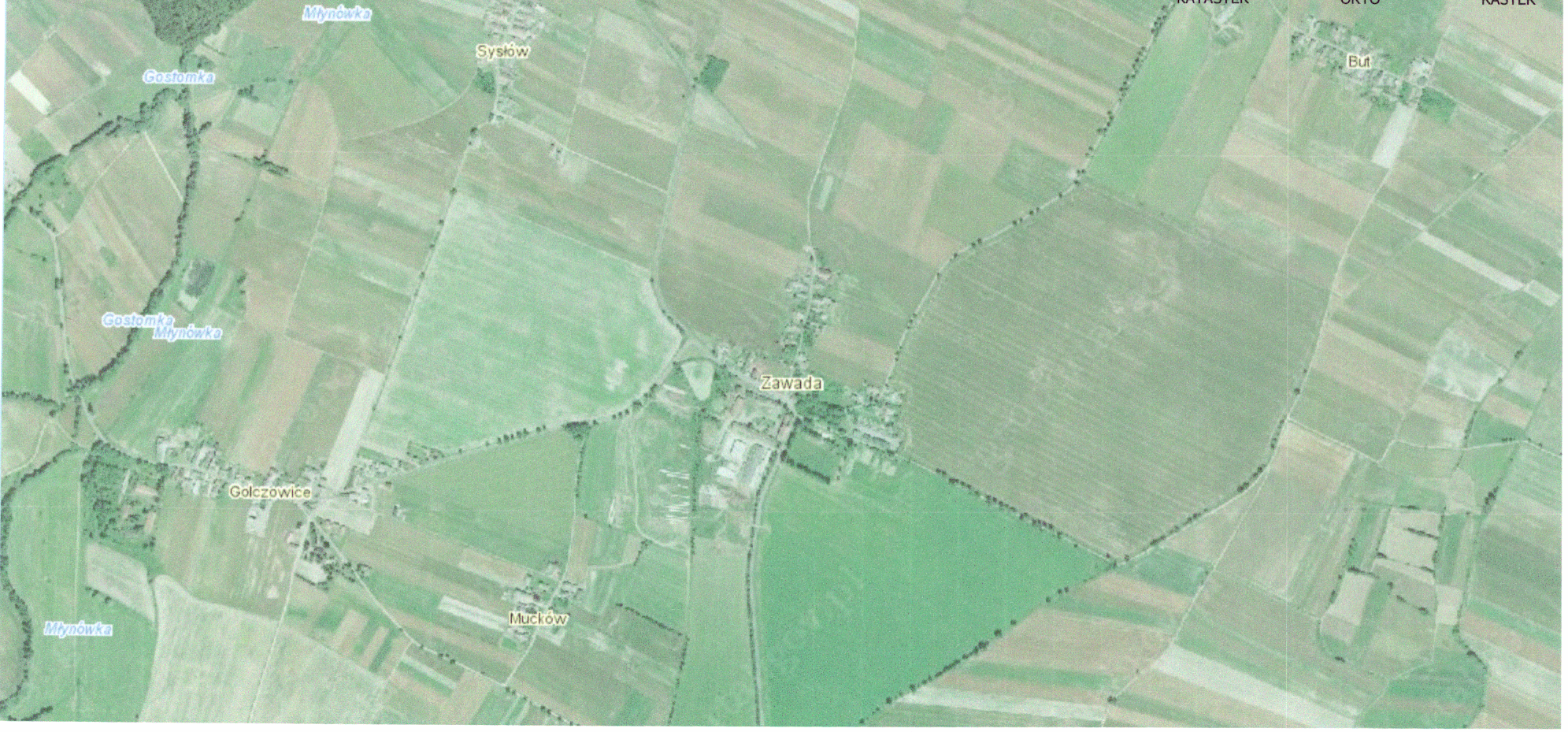              Rys. nr 1.  Przykładowy obszar ewidencyjny, (obręb ewidencyjny nr 102) w skalo 1:10 000. Panorama nr G2.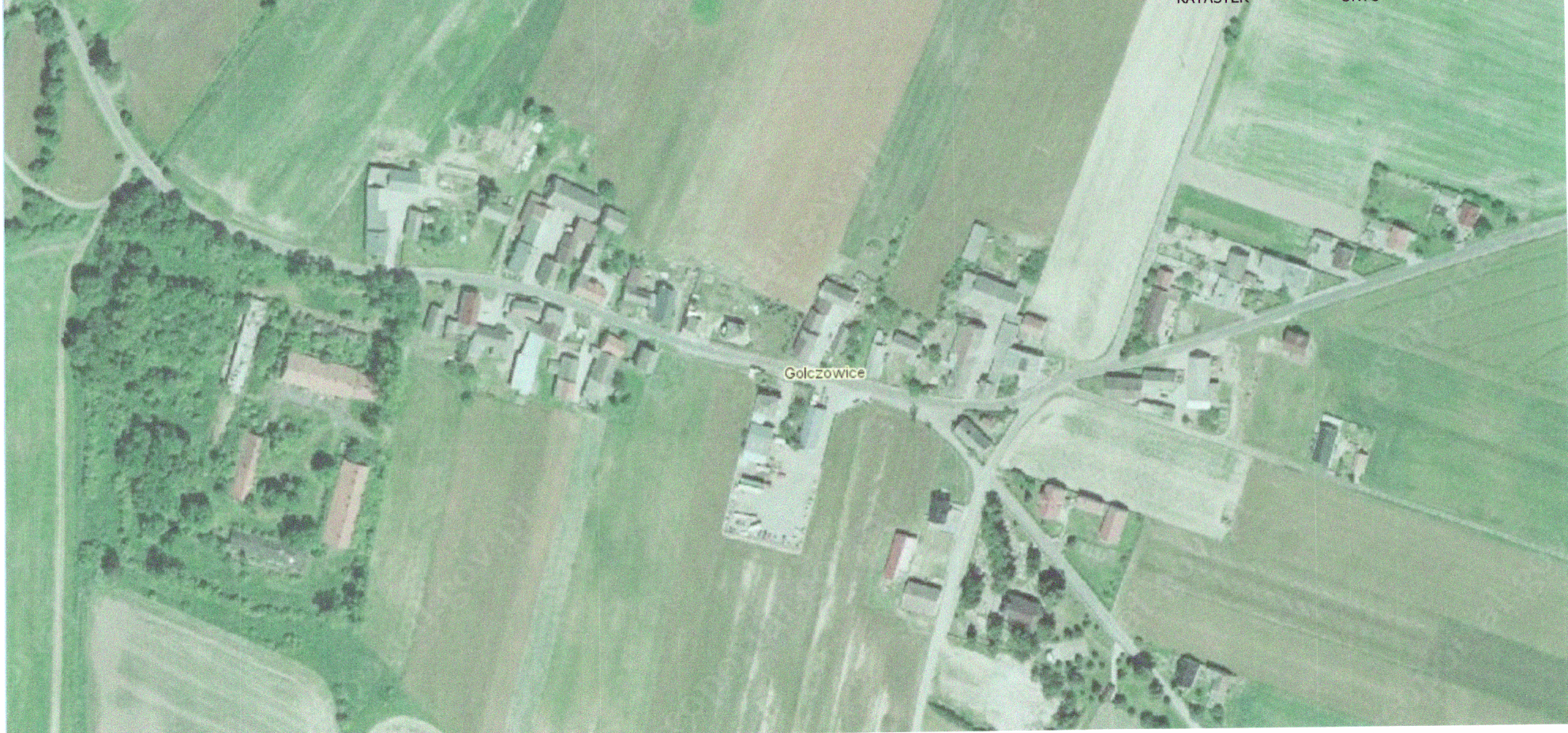                          Rys. nr 2.  Przykładowe pole ewidencyjne w skali 1:2500. Pole ewidencyjne nr G2.5.         Dokładność metody wynika z jej bezpośredniości, zaś pracochłonność – z konieczności dostępu do konstrukcji obiektu budowlanego. Szacowanie  powierzchni azbestu na podstawie powierzchni obiektu, np. dachu, jest obarczone znacznym błędem, gdyż w praktyce budowlanej  stosuje się różnej wielkości zakładki montażowe; tak poprzeczne jak wzdłużne. W praktyce zależność pomiędzy   powierzchnią    dachu   a   powierzchnią   płyt   azbestowych   wynosi       jak 1 : 1,2÷1,45. Masę wyrobów zawierających azbest określono arytmetycznie, uwzględniając za Programem Oczyszczania Kraju z Azbestu 2009-2032, że masa 1m2 wyrobów stosowanych na pokrycia dachowe wynosi 11kG.Analiza i synteza wyników inwentaryzacji Wynik inwentaryzacji wyrobów zawierających azbest w poszczególnych obrębach ewidencyjnych Gminy Głogówek przedstawiono w tabeli nr 4.Największą  liczbę obiektów wybudowanych z zastosowaniem materiałów azbestowych stwierdzono w sołectwie Racławice Śląskie; 75. Stanowią one ponad 13% łącznej liczby obiektów. Jednocześnie masa zinwentaryzowanego azbestu wynosi 252,89 Mg, tj. ponad 15,5% azbestu na wszystkich pokrytych eternitem budynków w gminie. Kolejnymi sołectwami ze znaczną ilością azbestu są: Dzierżysławice, Biedrzychowice, Stare Kotkowice i Szonów, w każdym po około 6,5% łącznej masy azbestu. Sytuacja taka jest spowodowana występowaniem w tych miejscowościach podmiotów gospodarczych  o charakterze rolno-hodowlanych z dużymi zabudowaniami produkcyjnymi pokrytymi eternitem. Np. w sołectwie Biedrzychowice tylko niespełna 37% obiektów pokrytych azbestem stanowi własność osób fizycznych, w Racławicach Śląskich około 59%, a w Szonowie nieco ponad 52%. Wyjątek stanowi sołectwo Dzierżysławice, w którym wszystkie obiekty pod eternitem są własnością osób fizycznych. Przedstawiony zarys analizy ma znaczenie przy budowaniu  strategii finansowania Programu usuwania azbestu, gdyż obecne dotacje z Wojewódzkich Funduszy Ochrony Środowiska preferują  osoby fizyczne. Najmniejszą liczbę obiektów pokrytych materiałami zawierającymi azbest stwierdzono w sołectwie Nowe Kotkowice (4 obiekty) i Ciesznów (5 obiektów) co jest wynikiem stosunkowo niewielkiej liczby zabudowań i mieszkańców.Podstawowe znaczenie dla konstrukcji  harmonogramu rzeczowo-finansowego Planu usuwania azbestu ma oszacowany stopień zużycia materiałów azbestowych, a co za tym idzie, pilność ich usuwania. Kwestia ta będzie przedmiotem oddzielnej analizy, obecnie tylko należy zwrócić uwagę na podstawowe proporcje. W trakcie realizacji procedury oceny stopnia zużycia pokryć stwierdzono, że 22,5% ogólnej ilości azbestu wymaga usunięcia w pierwszej kolejności, 64,3% w drugiej , a pozostałych 13,2%, w trzeciej kolejności usuwania. Ogółem stwierdzono, że w obiektach wybudowanych z użyciem materiałów zawierających azbest zastosowano  go 147 517m2 tj. 1619,97Mg.Jest to ilość niemal o 68% większa, niż  wynikało ze zgłoszeń ludności w roku 2008. Rozmieszczenie azbestu w poszczególnych sołectwach Gminy Głogówek w podziale na stopnie pilności usuwania przedstawiono na rys. nr 3. Graficzne odwzorowanie masy azbestu w poszczególnych miejscowościach przedstawiono na rys. nr 4.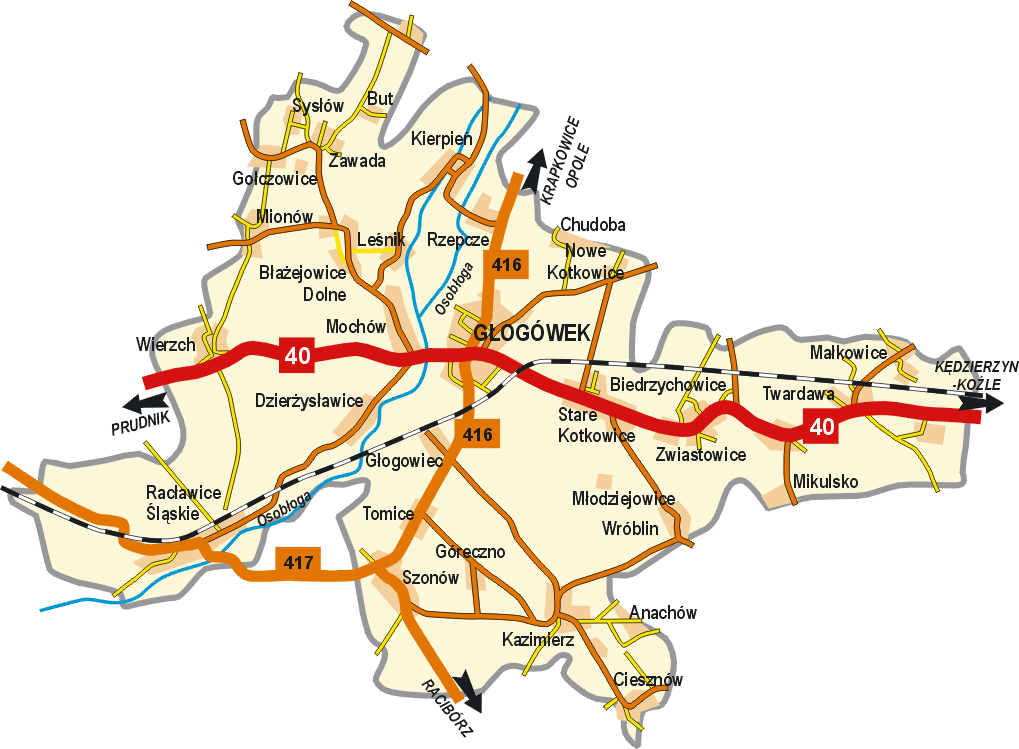 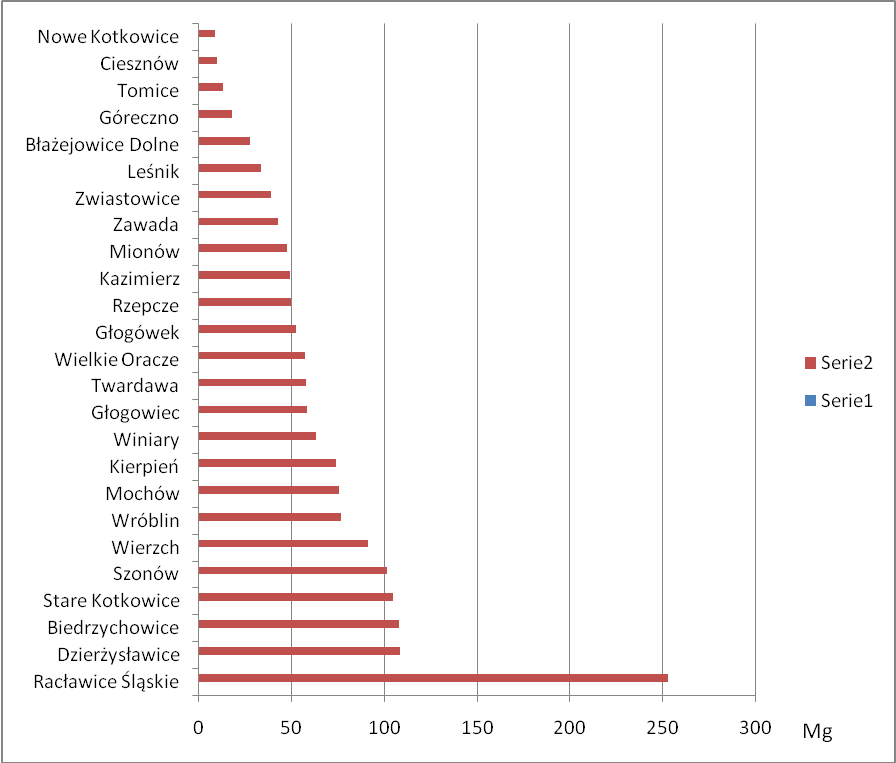 Rys. nr 4.  Graficzne odwzorowanie ilości wyrobów zawierających azbest w sołectwach Gminy GłogówekZe względu na negatywne oddziaływanie azbestu na zdrowie człowieka istotne znaczenie ma stopień „nasycenia” azbestem terenu bezpośredniego oddziaływania.  Adekwatnym wskaźnikiem charakteryzującym taki stan jest ilość azbestu w stosunku do wielkości powierzchni na której występuje. W niniejszym opracowaniu będzie to stosunek masy azbestu do powierzchni zajmowanej przez sołectwo. Oczywiście nie będzie to wskaźnik doskonały, gdyż liczba włókien azbestu w jednostce objętości powietrza zależy również od wielu innych czynników, np. ukształtowania powierzchni, stopnia zadrzewienia, rodzaju zabudowy, siły i kierunku wiatrów itp. Nie mniej wskaźnik taki wskazuje tendencję i może być pomocny przy układaniu harmonogramu usuwania azbestu. Wyniki  przedstawiono  w tabeli nr 5.     Najwyższy wskaźnik „nasycenia” stwierdzono w sołectwie Leśnik. Jego wysokość, wielokrotnie przewyższająca wskaźnik średni dla gminy wynika z niewielkiej powierzchni zajmowanej przez miejscowość, która stanowi niespełna 04% powierzchni gminy.Tabela nr 6. Nasycenie terenu azbestem, czyli stosunek masy azbestu na terenie sołectwa do jego powierzchniWskaźnikiem mającym istotne znaczenie dla kształtowania planu usuwania azbestu, a zatem kolejności wykonywania demontażu pokryć azbestowych ma wskaźnik „nasycenia” terenu materiałami azbestowymi znajdującymi się w złym stanie, zakwalifikowanymi  do usuwania w pierwszej kolejności. Przy tej ocenie nie będzie brany od uwagę wskaźnik dotyczący miejscowości Leśnik, który jako niezbyt obiektywnie kształtujący występujące stany, mógłby prowadzić do fałszywych wniosków.  Kształtowanie się wskaźników przedstawiono w tabeli nr 7, zaś graficzne odwzorowanie na rys. nr 5. Tabela nr 7.  Wskaźniki „nasycenia” terenu materiałami azbestowymi koniecznymi do usunięcia w 1 kolejności Zdecydowanie najtrudniejsza sytuacja występuje w sołectwie Zwiastowice. Wskaźnik „nasycenia” materiałami azbestowymi jest tutaj ponad dwukrotnie wyższy niż  wskaźnik średni.  Świadczy to o tym, że materiały zawierające  azbest są tak zużyte, że już obecnie mogą być źródłem zagrożenia. Specyfikę zaobserwowanego stanu pogłębia fakt, że niemal 100% pokryć eternitowych stanowią budynki będące własnością osób fizycznych.Kolejnymi miejscowościami, w których omawiany wskaźnik przekracza wartość średnią, są: Głogówek (śródmieście), Kierpień, Racławice Śląskie, Mionów, Stare Kotkowice, Wielkie Oracze, Tomice, Szonów i Głogowiec. Dla wyższego obiektywizmu wskaźników dotyczących trzech dzielnic miasta Głogówka policzono wskaźnik średni dla całego miasta Wynosi on 2,3, co wskazuje, że sytuacja całego miasta jest nieco lepsza niż samej dzielnicy śródmiejskiej.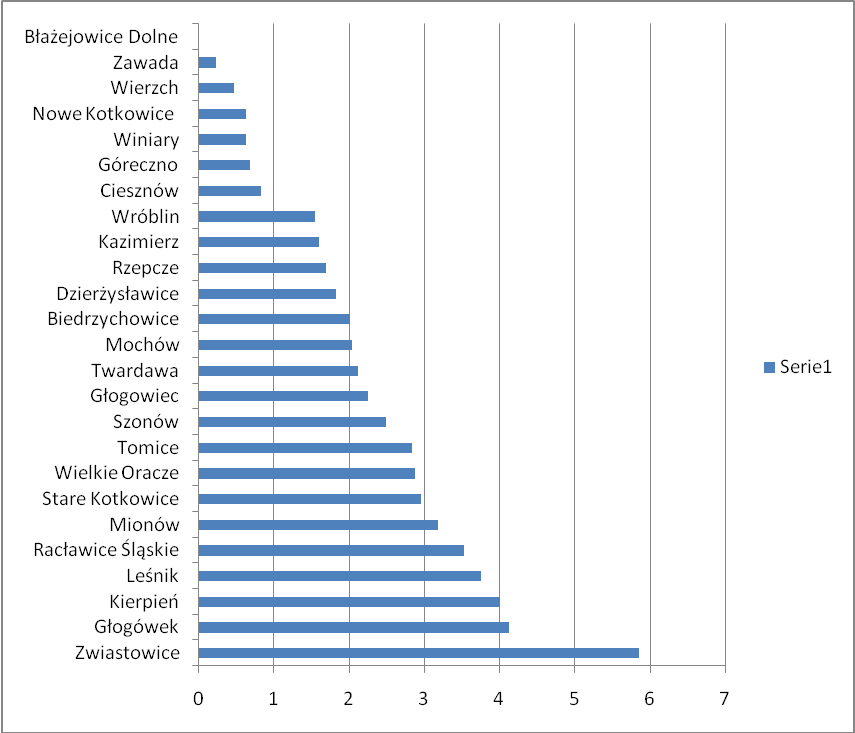 Rys. nr  5.    Wskaźniki „nasycenia” terenu materiałami azbestowymi koniecznymi do usunięcia w 1 kolejnościNajkorzystniejsza sytuacja występuje w sołectwach: Ciesznów, Góreczno, Winiary, Nowe Kotkowice, Wierzch i Zawada. W Błażejowicach Dolnych w ogóle nie występują materiały azbestowe konieczne do usunięcia w pierwszej kolejności.Kolejnym czynnikiem który będzie miał wpływ na ukształtowanie strategii programowej jest struktura własnościowa obiektów wybudowanych z zastosowaniem azbestu. W zestawieniu zbiorczym (tabela nr 4) wykazano, że 26% masy zinwentaryzowanego azbestu użyto przy budowie obiektów będących własnością osób innych niż osoby fizyczne, co będzie miało  wpływ na montaż finansowy.Ocena stanu i możliwości bezpiecznego użytkowania wyrobów zawierających azbest Ocena stanu i możliwości bezpiecznego użytkowania wyrobów zawierających azbest została przeprowadzona  wg zasad określonych w Rozporządzeniu Ministra Gospodarki z 5 sierpnia 2010r w sprawie sposobów i warunków bezpiecznego użytkowania i usuwania wyrobów zawierających azbest (Dz. U. z 2010r. Nr 162, poz. 1089).Bezpieczne użytkowanie wyrobów zawierających azbest w praktyce sprowadza się do określenia okresu, przez jaki mogą być, warunkowo, użytkowane. Warunek o którym mowa świadczy o tym, że dla bezpieczeństwa zdrowotnego ludzi nie istnieje alternatywa dla usunięcia i unieszkodliwienia wyrobów azbestowych.  Kwestią otwartą jest tylko stopień pilności ich usunięcia.Określenie stopnia pilności usunięcia i unieszkodliwienia wyrobów zawierających azbest jest czynnością kluczową dla ustalenia zasad realizacji niniejszego Programu. Organizacyjnie ocena stopnia pilności usunięcia wyrobów azbestowych była przeprowadzana podczas wizytowania posesji i obiektów w celu przeprowadzenia inwentaryzacji.Stopień pilności jest uzależniony od rodzaju azbestu (chryzotylowy, inny), zastosowania materiału (połacie dachowe, elewacje), struktury powierzchni (stopień rozluźnienia włókien, stan powłoki zabezpieczającej), stanu zewnętrznego (wielkość uszkodzeń lub ich brak) oraz możliwości powstania uszkodzeń (trwają jakieś prace, bezpośredni dostęp), czy obiekt jest (lub nie) narażony na uszkodzenia mechaniczne,  drgania, silne ruchy powietrza itd.W oparciu o przedstawione kryteria oceniono pilność usunięcia i unieszkodliwienia wyrobów zawierających azbest w trzech stopniach: Stopień pilności 1 -   wymaga bezzwłocznego demontażu i usunięcia wyrobów                       zawierających azbestStopień pilności 2 -   wymaga przeprowadzenia w okresie do 1 roku ponownej ocenyStopień pilności 3 -   wymaga przeprowadzenia ponownej oceny przed upływem 5 latSyntetyczny wynik oceny bezpiecznego użytkowania wyrobów zawierających azbest przedstawiono w tabeli nr 8 natomiast analityczny – w arkuszach inwentaryzacyjnych, oddzielnie dla każdego obiektu.Na podstawie zgromadzonych informacji stwierdzono, że   niemal 23% masy wyrobów zawierających azbest wymaga  bezzwłocznego (1 stopień pilności) usunięcia. Ponieważ ocena ta odnosi się do pokryć dachowych, przy obecnym stanie ich zużycia  nie istnieje w praktyce możliwość  „naprawy” np.  poprzez szczelne obudowanie (malowanie) uniemożliwiające emisję włókien azbestu do powietrza.   Tabela nr 8.  Syntetyczna ocena stanu i możliwości bezpiecznego użytkowania wyrobów zawierających azbestW ponad 64% przypadków stwierdzono, że stopień zużycia pokryć (2 stopień pilności) wskazuje na potrzebę przeprowadzenia przed upływem jednego roku ponownej oceny bezpiecznego ich użytkowania.Trzeci stopień pilności, wskazujący na stosunkowo dobry stan zastosowanych  materiałów zawierających azbest stwierdzono w nieco ponad 13% obiektów.  W tych przypadkach dopuszcza się go do warunkowego użytkowania przez 5 lat, lecz przed ich upływem należy przeprowadzić ponowną ocenę. Zastosowane kryteria i wskazane sposoby postępowania wynikają z cytowanego we wstępie do niniejszego rozdziału Rozporządzenia Ministra Gospodarki, z 5 sierpnia 2010rw sprawie sposobów i warunków bezpiecznego użytkowania i usuwania wyrobów zawierających azbest.Podstawową przesłanką planowania kolejności jest określenie obrębów  ewidencyjnych, w którym  występuje  największe nagromadzenie wyrobów azbestowych, a których wysoki poziom zdegradowania jest przyczyną największej emisji włókien azbestowych. Z przedstawionej analizy wynika, że takimi obszarami są sołectwa:BiedrzychowiceGłogówekKierpieńRacławice ŚląskieTomiceTwardawaWielkie Oracze, oraz ZwiastowiceW trakcie czynności inwentaryzacyjnych pozyskiwano od właścicieli i zarządców posesji informacje o planowanych terminach usuwania pokryć dachowych. Pozyskane informacje  pozwalają wyciągnąć następujące wnioski:      - w około 15%  przypadków właściciele lub zarządcy udzielili informacji o planowanym terminie usunięcia pokryć, w pozostałych 85% przypadków nie udzielono żadnej informacji      - w około 20% przypadków w których udzielono informacji, właściciele lub zarządcy dostrzegają potrzebę wymiany pokryć dachowych     -  w około 20% tych  przypadków właściciele planują usunięcie pokryć w okresie do 5 lat     -  w około 20% przypadków planuje się usunięcie pokryć w okresie dłuższym niż 5 lat, lub pod warunkiem uzyskania dofinansowania.      -  w 60% przypadków udzielono informacji, że nie planuje się usunięcia wyrobów z azbestemNa podstawie zgromadzonych informacji należy sądzić, że w zasadzie mieszkańcy dostrzegają potrzebę usuwania wyrobów zawierających azbest, lecz z uwagi na znaczny koszt wymiany pokryć dachowych planują to wykonać w stosunkowo długim okresie czasu, lub oczekują pomocy finansowej. Uwzględniając dotychczasowe doświadczenie zawodowe Wykonawcy trzeba mieć na uwadze, że dla skutecznej realizacji programu, wykorzystując względnie przychylny stosunek mieszkańców do problemu, Gmina  powinna wziąć na siebie zasadniczy ciężar sfinansowania demontażu, transportu i unieszkodliwiania wyrobów zawierających azbest.Założenia realizacyjne ProgramuNajważniejsze założenia  realizacyjne  zostały określone w takcie analizy dokumentów wyższego rzędu; krajowych, wojewódzkich i powiatowych,  z których, poprzez spójność z wytyczonymi kierunkami  działań i przyjętych  rozwiązań wynika niezbędna konstrukcja Programu.Najważniejsze założenia, to:Materiały zawierające azbest mają być usunięte do roku 2032. Według PGO dla powiatu prudnickiego, cele POKzA  mają być osiągnięte w gminach powiatu do roku 2018, zaś wg PGO dla gminy Głogówek 60% ogólnej ilości azbestu ma być usunięte do końca roku 2018. Unieszkodliwianie odpadów azbestu ma się odbywać poprzez ich składowanie na wydzielonych kwaterach składowisk innych niż składowiska odpadów obojętnych, na składowiskach odpadów azbestu lub przetwarzane w urządzeniach zapewniających takie przekształcenie włókien azbestu, aby nie stwarzały one zagrożenia dla zdrowia lub życia ludzi oraz dla środowiska.Demontaż materiałów azbestowych może być wykonywany jedynie przez firmy posiadające zatwierdzony przez marszałka województw plan gospodarki odpadami niebezpiecznymi, w tym odpadami azbestu. Pomimo, że w POKzA przewidziano możliwość incydentalnego wykonywania tych robót przez właścicieli  obiektów, będzie to możliwe dopiero po wdrożeniu odpowiednich rozwiązań legislacyjnych.Z uwagi na brak w województwie opolskim składowisk umożliwiających deponowanie odpadów zawierających azbest, korzystanie z tej możliwości oferowane przez inne województwa jest w pełni uzasadnione.W oparciu o wymienione założenia, na podstawie analizy i syntezy informacji uzyskanych w wyniku przeprowadzonej inwentaryzacji materiałów zawierających azbest, po rozpoznania opinii i preferencji mieszkańców oraz na podstawie znajomości rynku, ustala się następujące założenia realizacyjne niniejszego programu.Z uwagi na sugestię zawartą w PGO dla powiatu prudnickiego, dyspozycję zapisaną w PGO dla gminy Głogówek, wzrost podaży odpadów na rynku i wzrost cen za demontaż i unieszkodliwianie, okres realizacyjny Programu nie powinien być planowany do końca okresu założonego w  w POKzA, tj do roku 2032. Ponieważ dyspozycja w PGO gminy Prudnik dotycząca usunięcia 60% azbestu do roku 2018 została uchwalona w roku 2009,  jej pełne wykonanie  w Programie którego realizacja rozpocznie się w roku 2013 jest nadal realne. Zatem planowane zakończenie realizacji Programu powinno oscylować pomiędzy rokiem 2018 a 2032 i powinno być kompromisem między prognozowanym wzrostem cen a realnymi możliwościami Gminy. Wobec postanowień zapisanych w POKzA i kilkuletniej praktyki innych gmin, realnym sposobem dofinansowania demontażu i unieszkodliwiania odpadów azbestowych są dotacje celowe z Wojewódzkich Funduszy Ochrony Środowiska i Gospodarki Wodnej.  Środki te mogą być wydatkowane wyłącznie na pomoc w usuwaniu materiałów azbestowych określonych w Programach gminnych,  i jako publiczne, powinny być wydatkowane wg zasad określonych w ustawie Prawo zamówień publicznych. Źródła dofinansowania dla osób innych niż fizyczne są wskazane również w konkursach ogłaszanych przez WFOŚiGW, lecz kryteria ich przyznawania są ostrzejsze.  Z tych powodów Plan usuwania wyrobów azbestowych będzie sporządzony dla obiektów będących własnością osób fizycznych oraz oddzielnie dla osób innych niż fizyczne.Dla skutecznej realizacji programu, uwzględniając  względnie przychylny stosunek mieszkańców do problemu, Gmina  powinna wziąć na siebie zasadniczy ciężar sfinansowania demontażu, transportu i unieszkodliwiania wyrobów z obiektów stanowiących własność osób fizycznych. Możliwość taką stwarza system dofinansowania ze środków WFOŚiGW.Plan usuwania wyrobów z obiektów osób fizycznych będzie się składał z 2 faz:     - faza 1:    usuwanie azbestu z grupy sołectw, gdzie występuje największe nagromadzenie wyrobów zaliczonych do usuwania w 1 kolejności     - faza  2:   usuwanie azbestu z pozostałych sołectw Konstrukcja planu uwzględnia, że wykonawcą robót będzie firma (lub firmy) wyłoniona przez Gminę w trybie zamówienia publicznego. Dotychczasowa praktyka wskazuje, że zamówienie publiczne powinno dotyczyć oddzielnie każdego roku realizacji Planu.Badanie i analiza lokalnego rynku demontażu, transportu i unieszkodliwiania wyrobów zawierających azbest W celu oszacowania kosztów realizacji programu polegającego na demontażu, transporcie i unieszkodliwieniu wyrobów azbestowych dokonano przeglądu odpowiedniego segmentu lokalnego rynku. Kwestią podstawową jest brak w województwie opolskim składowisk umożliwiających deponowanie odpadów azbestu. W aktualnym Planie Gospodarki Odpadami podano wykaz składowisk odpadów zawierających azbest zlokalizowanych w najbliższym sąsiedztwie województwa opolskiego:     1. Województwo dolnośląskie:             - Marcinowo (gm. Trzebnica),             - Wałbrzych.    2. Województwo śląskie:             - Jastrzębi Zdrój,             - Knurów.    3. Województwo łódzkie:             - Jadwinówka (g. Radomsko).    4. Województwo wielkopolskie:             - Konin.Korzystniej kształtuje się segment wykonawców robót budowlanych uprawnionych do demontowania i usuwania azbestu. W załączniku nr 2 przedstawiono 66 firm z terenu województw opolskiego posiadających decyzję marszałka województwa zatwierdzającą plan gospodarki odpadami niebezpiecznymi, w tym odpadami azbestu.Badając czynniki wpływające na koszt realizacji Programu ustalono, że:Średnie ceny za usługowe pakowanie odpadów zgodnie z wymaganiami składowisk wynoszą średnio 50zł/Mg +23% vatŚrednie ceny za usługowy demontaż, pakowanie, transport i składowanie wynoszą średnio 15zł/m2 wyrobu (płyty) +8%vat.Średnie ceny za transport wyrobów zaw. azbest (odpad niebezpieczny) średnio 5zł/km + 23%vat  (samochody o ładowności 10Mg).Średnie ceny za demontaż (bez pakowania, transportu i unieszkodliwiania) wynosi 10zł/m2 + 8%vat.Cena za składowanie 1Mg odpowiednio opakowanych odpadów wynosi 400zł/Mg + 8%vatSzacunek wysokości nakładów finansowych niezbędnych do poniesienia dla realizacji programu Przedstawione czynniki cenotwórcze umożliwiają oszacowanie wysokości nakładów finansowych w różnych wariantach, np. oddzielny demontaż, pakowanie, transport i unieszkodliwianie odpadów. Takie kalkulowanie kosztów będzie miało znaczenie dopiero po wdrożeniu rozwiązań prawnych umożliwiających samodzielne demontowanie materiałów azbestowych przez właścicieli budynków. Obecnie podstawowym wariantem musi być zlecanie usługowego  demontażu, pakowania, transportu i unieszkodliwiania uprawnionemu wykonawcy.Przyjmując wariantowo, że program będzie realizowany przez  8 lub  15 lat kształtowanie  się kosztów przy założeniu wzrostu cen na poziomie inflacji będzie przebiegać, jak przedstawiono w tabelach nr 9  i 10.Tabela nr 9.  Szacunek wysokości nakładów finansowych przy okresie realizacji 8 latTabela nr 10.  Szacunek wysokości nakładów finansowych przy okresie realizacji 15 latRealizacja Programu wg wariantu 2 jest o niemal o 15% droższa, i to przy optymistycznym założeniu, że dynamika wzrostu cen na ten rodzaj usług będzie wynosić tylko 5% rocznie. Wg wariantu 1 osiągnięcie założonego celu dotyczącego usunięcia 60% azbestu do roku 2018 jest osiągalne już w 5 roku realizacji.Na podstawie powyższych uproszczonych analiz proponuje się rozważenie wariantu, w którym realizacja Programu będzie trwać 10 lat, tj od roku 2013 do końca roku 2022.Harmonogram rzeczowo-finansowy realizacji Planu Zakres rzeczowy poszczególnych faz przedstawiono w tabeli nr 11 a harmonogram rzeczowo-finansowy realizacji przedsięwzięcia a tabeli nr 12. Przyjęto za POKzA, że masa jednego metra kwadratowego płyt azbestowych stosowanych na pokrycia dachów i elewacje wynosi 11kG/m2.Tabela nr 11.  Zakres rzeczowy i fazy realizacji PlanuTabela nr 12   Harmonogram rzeczowo-finansowy realizacji Planu usuwania azbestu.Łączne  nakłady  finansowe  na  realizację Planu  wyniosą  2 824 283,60zł.Założenie realizacyjne dotyczące terminu usunięcia 60% materiałów zawierających azbest zostanie spełnione, gdyż na koniec roku 2028 zostanie usuniętych 718,2Mg azbestu z obiektów osób fizycznych i 253,7Mg z obiektów osób innych, tj. 971,9Mg odpadów. Stanowi to 60% ogólnej masy materiałów zawierających azbest zalegających w Gminie Głogówek.Organizacja i zarządzanie realizacją Planu Niniejszy Program usuwania wyrobów zawierających azbest z terenu gminy Głogówek powinien być przyjęty przez Radę Gminy w formie uchwały. Do Rady Gminy  należy również przyjęcie regulaminu pomocy finansowej dla ludności i przyjmowanie corocznych sprawozdań z wykonania programu. Wykonanie programu Rada Gminy powinna powierzyć  Wójtowi (Burmistrzowi)  Gminy.Działalność merytoryczną związaną z realizacją programu powinien wykonywać dział w Urzędzie Gminy odpowiedzialny za ochronę środowiska. Tutaj skupią się informacje niezbędne do podejmowania prawidłowych i ekonomicznie uzasadnionych decyzji. Wdrożenie programu powinno przebiegać  zgodnie z zasadami:    •   zasada odpowiedzialności za wdrożenie planu – tj. wybór osoby lub jednostki odpowiedzialnej za realizację planu;    •    zasada spójności z  gminnym programem OŚ i planem odpadowym oraz wojewódzkim programem usuwania azbestu   •    zasada uaktualniania planu,    •    zasada współpracy w realizacji planu z organami wyższego szczebla              •   zasada ciągłej edukacji ekologicznej i dostępu do informacji bezpośrednich uczestników realizacji planu. Monitoring i ocena realizacji Planu Główną funkcję w systemie monitoringu realizacji programu pełni Urząd Marszałkowski. Monitoring na szczeblu krajowym stanowi: -     Krajowa Baza Wyrobów i Odpadów Zawierających Azbest. Tutaj gmina ma swoje miejsce w komputerowej bazie danych, które na bieżąco powinno być uzupełniane  i aktualizowane. Wykonana inwentaryzacja wyrobów z azbe-stem powinna być tu  wpisana. Po usunięciu i unieszkodliwieniu odpadów   posesje oczyszczone z azbestu należy z bazy wykreślić. W ten sposób koordynator krajowy posiada dane o postępie prac związanych z usunięciem z terenu gminy wyrobów z azbestem. Monitoring na szczeblu wojewódzkim stanowi:-  coroczna informacja o rodzaju, ilości i miejscach występowania odpadów zawierających azbest przedkładana wojewodzie do dnia 31 marca za poprzedni rok kalendarzowy.    Informacja sporządzana jest przez Gminę zgodnie z rozporządzeniem Ministra Środowiska z dnia 9 października 2002 r. w sprawie sposobu przedkładania wojewodzie informacji o rodzaju, ilości  i miejscach występowania substancji stwarzających szczególne zagrożenie dla środowiska (Dz. U. z 2002 r .nr 175, poz.1439).-   rozliczanie się  z otrzymanych dotacji  na utylizację wyrobów zawierających azbest. Przedkładanie faktur  określających rzeczywiste koszty usuwania azbestu z terenu gminy w celu otrzymania refundacji poniesionych kosztów. -   współpraca z Urzędem Marszałkowskim zgodnie z wytycznymi, w celu prawidłowej organizacji i realizacji usuwania wyrobów z azbestem-   działalność kontrolna WIOŚ w sprawach dotyczących azbestuMonitoring na szczeblu gminnym stanowi:-   przyjmowanie przez Radę Gminy corocznych sprawozdań z wykonania programu -  kontrola efektów wydatkowania gminnych funduszy na wywóz azbestu z terenu gminySprawozdanie z wykonania „Programu usuwania wyrobów zawierających azbest z terenu gminy …………..” powinno opierać się na analizie wskaźników określających zmiany ilości wyrobów zawierających azbest, oraz kwoty wydatkowanych funduszy na realizację programu (tabela nr  13).Tabela nr 13.     Wskaźniki monitorowania realizacji ProgramuŹródła finansowania Programu Źródłami finansowania usuwania azbestu są środki budżetu państwa pozostające w dyspozycji  Ministra  Gospodarki,   środki   własne   właścicieli   obiektów budowlanych, środki  własne inwestorów prywatnych,  środki funduszy ochrony środowiska, środki  pomocowe   Unii  Europejskiej,  środki  własne  jednostek samorządowych oraz kredyty.Aktualnie w województwie opolskim pomocy finansowej na zadania związane z prawidłowym unieszkodliwianiem wyrobów zawierających azbest udziela Wojewódzki Fundusz Ochrony Środowiska i Gospodarki Wodnej w Opolu. Do końca 2011 roku Fundusz udzielił na ten cel 330 dotacji na ponad 640 tysięcy złotych. Do konkursu mogą przystąpić jednostki samorządy terytorialnego, które przeprowadziły na swoim terenie inwentaryzację wyrobów zawierających azbest.Dokumentem określającym warunki uzyskiwania pomocy jest regulamin precyzujący warunki uczestnictwa, naboru wniosków i zasady prowadzenia konkursu, w celu wyboru przedsięwzięć do dofinansowania. Stwierdza się w nim w szczególności, że:Beneficjentami środków Narodowego Funduszu Ochrony Środowiska i Gospodarki Wodnej w Warszawie i Wojewódzkiego Funduszu Ochrony Środowiska i Gospodarki Wodnej w Opolu są jednostki samorządu terytorialnego.Gmina zawiera z beneficjentami końcowymi umowy dotacji w imieniu własnym, ponosząc odpowiedzialność za ich prawidłową realizację, w tym w szczególności za rozliczenie finansowe, kwalifikowalność kosztów, weryfikację i rozliczenie efektu rzeczowego i ekologicznego.W ramach Programu dofinansowane mogą być koszty kwalifikowane niezbędne do osiągnięcia efektu ekologicznego obejmujące:              - demontaż;              - zbieranie (wyrobów wcześniej zdemontowanych);              - transport;              - unieszkodliwianie wyrobów zawierających azbest.Jednostki samorządu terytorialnego dokonują naboru wniosków od beneficjentów końcowych tj. m.in. od osób fizycznych, jednostek sektora finansów publicznych, kościołów i związków wyznaniowych, wspólnot i spółdzielni mieszkaniowych, rolników, małych i średnich przedsiębiorców, zgodnych z gminnym programem usuwania azbestu i wyrobów zawierających azbest oraz przeprowadzają procedurę wyboru wykonawcy zadania zgodnie z Prawem zamówień publicznych lub dokonują wyboru zachowując zasadą uczciwej konkurencji. Streszczenie W rozdziale nr 1 określono cel Programu, którym jest wyeliminowanie negatywnego oddziaływania azbestu na zdrowie mieszkańców gminy i podniesienie atrakcyjności regionu. Scharakteryzowano gminę określając uwarunkowania przyrodniczo-środowiskowe oraz kierunki rozwoju najważniejszych miejscowości.W rozdziale 2 przedstawiono obowiązujące w przedmiocie Programu akty prawne, tj. odpowiednie ustawy i rozporządzenia.W rozdziale 3 wykazano związek Programu z dokumentami szczebla wyższego, zarówno lokalnego jak krajowego. Wykazano, że Program wywodzi się z Programu Oczyszczania Kraju z Azbestu i jest spójny m.in. z   Programem  Gospodarki Odpadami dla Województwa Opolskiego,  Programem  Gospodarki Odpadami dla Powiatu Prudnickiego i Programem  Gospodarki Odpadami dla Gminy GłogówekW rozdziale 4 dokonano charakterystyki wyrobów zawierających azbest, przedstawiono występowanie i zastosowanie azbestu a także omówiono wpływ azbestu na zdrowie człowieka. Omawiając  zasady bezpiecznego postępowania z wyrobami zawierającymi azbest przedstawiono procedury postępowania na etapie użytkowania, przygotowania do demontażu oraz prac polegających na usuwaniu wyrobów i odpadów.W rozdziale 5 przedstawiono obowiązki samorządu gminnego w zakresie usuwania azbestu.W rozdziale 6 przedstawiono zasady gospodarki odpadami komunalnymi w gminie Głogówek z uwzględnienie postępowania z odpadami zawierającymi azbest.Rozdział 7 dotyczy inwentaryzacji wyrobów zawierających azbest. Stwierdzono m.in., że inwentaryzacja polegała na oszacowaniu ilości [m2], masy [Mg] oraz ocenie stopnia pilności usunięcia  (zużycia) pokryć i elewacji wszystkich obiektów  na terenie gminy do których wybudowania zastosowano materiały zawierające azbest. Podstawowymi dokumentami inwentaryzacyjnymi były mapy satelitarne terenu, odpowiednio  w skali 1:20 000, 1:10 000 i 1:2500 Podstawowy podział terenu Gminy do celów organizacji inwentaryzacji przeprowadzono wg 25 sołectw. Baza inwentaryzacji, czyli zbór arkuszy inwentaryzacyjnych została sporządzona według 25 obrębów ewidencyjnych.W wyniku inwentaryzacji stwierdzono, że w miejscowościach gminy Głogówek  znajduje  się 560 obiektów w których  zastosowano  1620 Mg wyrobów zawierających azbest.  Największą ilość materiałów zawierających azbest zinwentaryzowano w obrębie ewidencyjnym nr 14 (Racławice Śląskie). Najmniejszą ilość wyrobów azbestowych zinwentaryzowano w miejscowości Ciesznów. Wynika ona z niewielkiej liczby mieszkańców.Dokonano oceny stopnia zużycia wyrobów azbestowych. Stwierdzono, że   niemal 23% masy wyrobów zawierających azbest wymaga  bezzwłocznego usunięcia. W 64% przypadków stwierdzono, że stopień zużycia pokryć (2 stopień pilności) wskazuje na potrzebę przeprowadzenia przed upływem jednego roku ponownej oceny bezpiecznego ich użytkowania.Trzeci stopień pilności, wskazujący na stosunkowo dobry stan zastosowanych  materiałów zawierających azbest stwierdzono w 13% obiektach.  W rozdziale 8 przedstawiono wyniki badania i analizy lokalnego rynku demontażu, transportu i unieszkodliwiania wyrobów azbestowych. Ustalono, że:Średnie ceny za usługowe pakowanie odpadów zgodnie z wymaganiami składowisk wynoszą średnio 50zł/Mg +23% vatŚrednie ceny za usługowy demontaż, pakowanie, transport i składowanie wynoszą średnio 15zł/m2 wyrobu (płyty) +8%vat.Średnie ceny za transport wyrobów zaw. azbest (odpad niebezpieczny) średnio 5zł/km + 23%vat  (samochody o ładowności 10Mg).Średnie ceny za demontaż (bez pakowania, transportu i unieszkodliwiania) wynosi 10zł/m2 + 8%vat.Cena za składowanie 1Mg odpowiednio opakowanych odpadów wynosi 400zł/Mg + 8%vat.W rozdziale 9 oszacowano wysokość nakładów finansowych niezbędnych do poniesienia dla realizacji Programu. Oceniono, że wysokość nakładów finansowych na realizację Programu wyniesie (w warunkach roku 2012)  2 824 284zł.Plan usuwania wyrobów z obiektów osób fizycznych będzie się składał z 2 faz:     - faza 1: usuwanie azbestu z grupy sołectw, gdzie występuje największe nagromadzenie wyrobów zaliczonych do 1 kolejności usuwania     - faza  2:   usuwanie azbestu z pozostałych sołectwKonstrukcja planu uwzględnia, że wykonawcą robót będzie firma (lub firmy) wyłoniona przez Gminę w trybie zamówienia publicznego.Załączniki Załącznik nr 1.     Inwentaryzacja wyrobów zawierających azbest w miejscowościach Gminy Głogówek Załącznik nr 2.    Wykaz przedsiębiorców posiadających zatwierdzony plan gospodarki odpadami niebezpiecznymi, w tym odpadami azbestuZałącznik nr 3.     Wycinki map terenu (panoramy, 24szt) w skali 1:10 000 w podziale na sołectwa i obręby ewidencyjne (na nośniku elektronicznym)Załącznik nr 4      Wycinki map terenu z naniesionym położeniem obiektów zawierających azbest (pola ewidencyjne, 106szt) w skali                              1:2 500 (na nośniku elektronicznym)Załącznik nr 5.      Dokumentacja fotograficzna (751  fotografii, na nośniku elektronicznym)LpZADANIEOdpowiedzialnyTermin1Usuwanie wyrobów zawierających azbest z budyn-ków jednorodzinnych i gospodarskich oraz oczy-szczenie  terenu  nieruchomości z odpadów zawie-raących azbestWłaściciel nieruchomości2010-20322Przeprowadzenie szkoleń lokalnychJednostka samorządu terytorialnego2010-20323Zorganizowanie akcji wywozu odpadów zawierających azbest z terenu gminy na składowisko odpadów lub ich przetwarzania w urządzeniu przewoźnymJednostka samorządu terytorialnego2010-20324Finansowe wsparcie gmin w zakresie organizowania akcji wywozu odpadów zawierających  azbest z terenu gminy na składowisko odpadów lub ich przetwarzania w urządzeniu przewoźnym w ramach środków krajowych.NFOŚiGWWFOŚiGW2010-2032LpMiejscowośćIlość [m2]1Biedrzychowice34562Błażejowice Dolne943Ciesznów11104Dzierżysławice57545Głogowiec/Głogówek18556Kazimierz13457Kierpień58558Leśnik39359Mionów411410Mochów408211Nowe Kotkowice122212Racławice Śląskie766213Rzepcze147114Stare Kotkowice309915Tomice53016Twardawa66017Wierzch473418Zawada109019Zwiastowice215020Miasto Głogówek1001621Gospodarstwo OHZ Głogówek, Biedrzychowice496022Gospodarstwo OHZ Głogówek, St. Kotkowice511023Gospodarstwo OHZ Głogówek, Wróblin374024Gospodarstwo OHZ Głogówek, Zawada585025Gospodarstwo OHZ Głogówek, Rzepcze214026Gospodarstwo OHZ Głogówek, Głogowiec1800RAZEMRAZEM87834LpNazwisko, imię, adresNr obiektu na mapie satelitarnejNr działkiNr fotografiiMateriałPowierzchnia [m²] Masa [kG]Stopień pilności usunięciaUwagi12345678910TypWymiary [mm]Wymiary [mm]Wymiary [mm]PowierzchniaTypDługośćSzerokośćgrubośćPowierzchniaNF - 91250187525001120112011206661,42,02,8WF - 61250187525001097109710976661,42,02,75Nr ark. inwenta-     ryzacyjnegoNr obrębu ewidencyj-    negoNazwa miejscowości (sołectwa)liczba obiektów osób  fizycz.liczba obiektów osób innychIlość zinwent. azbestu [m²]Masa zinwent. azbestu     [Mg]Masa azbestu osób fizycz-nych [Mg]Masa azb. w 1 kol usuwaniaMasa azb. w 2 kol usuwaniaMasa azbestu  w 3 kol. usuwania121Biedrzychowice1899814107,9539,728,6157,4921,8523Błażejowice Dolne160249327,427,4020,37,1371Ciesznów509019,99,92,377,350413Dzierżysławice4809848108,33108,331547,8645,475244Głogowiec135529258,2224,585,8750,222,116241Głogówek1319475752,2931,5123,523,683,987127Góreczno80162917,9317,932,3415,590830Kazimierz251448049,2848,8217,0322,639,38933Kierpień360674074,1474,1731,3836,815,951098Leśnik131302733,2933,052,3325,555,171156Mionów240431547,547,517,0113,9316,561250Mochów250688775,7675,7617,156,262,391343Nowe Kotkowice407808,588,581,666,9301470Racławice Śląskie75922990252,89149,5656,92192,353,661577Rzepcze138449349,4515,619,1837,233,041642Stare Kotkowice2449518104,75213,3483,847,5217138Szonów3269230101,5353,3527,8569,564,1218139Tomice110119013,0913,095,167,9301993Twardawa150523557,8657,8622,2430,196,3720243Wielkie Oracze230522257,4457,4423,9427,555,942155Wierzch480829091,1991,194,094542,122242Winiary266603063,3356,733,4652,210,672322Wróblin222695876,5441,188,1761,736,6424102Zawada82386242,4813,092,1240,3602584Zwiastowice151353638,938,6725,0810,233,59RAZEM560731475171619,971197365,751042,77213,61LpSołectwoMasa azbestu[Mg]Powierzchnia[km2]Wskaźnik nasycenia[Mg/km2]1Biedrzychowice107,9514,27,602Błażejowice Dolne27,45,734,313Ciesznów9,92,863,464Dzierżysławice108,338,2213,185Głogowiec58,222,6022,396Głogówek52,295,709,177Góreczno17,933,445,218Kazimierz49,2810,664,629Kierpień74,147,849,4610Leśnik33,290,6253,6911Mionów47,55,348,8912Mochów75,768,419,0013Nowe Kotkowice8,582,673,2114Racławice Śląskie252,8916,1915,6215Rzepcze49,455,449,0916Stare Kotkowice104,74,5123,2217Szonów101,5311,29,0718Tomice13,091,827,1919Twardawa57,8610,55,1020Wielkie Oracze57,448,36,9221Wierzch91,198,8610,2922Winiary63,335,466,6523Wróblin76,547,0710,8224Zawada42,489,74,3825Zwiastowice38,94,289,09RAZEMRAZEM1619,97170,069,52LpSołectwoMasa azbestu do usunięcia w 1 kolejności[Mg]Powierzchnia[km2]Wskaźnik nasycenia[Mg/km2]1Biedrzychowice28,6114,22,012Błażejowice Dolne05,7303Ciesznów2,372,860,824Dzierżysławice158,221,825Głogowiec5,872,602,256Głogówek23,55,704,127Góreczno2,343,440,688Kazimierz17,0310,661,609Kierpień31,387,844,0010Leśnik2,330,623,7511Mionów17,015,343,1812Mochów17,18,412,0313Nowe Kotkowice1,662,670,6214Racławice Śląskie56,9216,193,5215Rzepcze9,185,441,6916Stare Kotkowice13,344,512,9517Szonów27,8511,22,4918Tomice5,161,822,8419Twardawa22,2410,52,1120Wielkie Oracze23,948,32,8821Wierzch4,098,860,4622Winiary3,465,460,6323Wróblin8,177,071,5524Zawada2,129,70,2225Zwiastowice25,084,285,85RAZEMRAZEM365,75170,062,15LpSołectwoStwierdzony stopień pilności usunięcia materiałów zawierających azbestStwierdzony stopień pilności usunięcia materiałów zawierających azbestStwierdzony stopień pilności usunięcia materiałów zawierających azbestStwierdzony stopień pilności usunięcia materiałów zawierających azbestStwierdzony stopień pilności usunięcia materiałów zawierających azbestStwierdzony stopień pilności usunięcia materiałów zawierających azbestLpSołectwoStopień 1Stopień 1Stopień 2Stopień 2Stopień 3Stopień 3LpSołectwoMasa [Mg]Udział[%]Masa [Mg]Udział[%]Masa [Mg]Udział[%]1Biedrzychowice28,6126,557,4953,321,8520,22Błażejowice Dolne0020,374,17,125,93Ciesznów2,3724,97,3574,9004Dzierżysławice1513,847,8644,245,4742,05Głogowiec5,8710,050,2286,32,113,76Głogówek23,545,923,6845,83,987,67Góreczno2,3413,115,5986,9008Kazimierz17,0334,622,6345,79,3819,79Kierpień31,3842,336,8149,75,958,010Leśnik2,336,725,5576,85,1716,511Mionów17,0135,813,9329,316,5634,912Mochów17,122,656,2674,32,393,213Nowe Kotkowice1,6619,46,9380,60014Racławice Śląskie56,9222,5192,3576,03,661,515Rzepcze9,1818,537,2375,33,046,216Stare Kotkowice13,3412,783,8480,07,527,317Szonów27,8527,469,5668,54,124,118Tomice5,1639,47,9360,60019Twardawa22,2437,430,1951,66,3711,020Wielkie Oracze23,9441,727,5548,05,9410,321Wierzch4,094,54549,442,146,122Winiary3,465,252,278,710,6716,123Wróblin8,1710,761,7380,76,648,624Zawada2,125,040,3695,00025Zwiastowice25,0864,510,2326,33,599,2RAZEMRAZEM365,7522,91042,7764,4213,6113,2LpLata realizacjiCena[zł/1m2]Ilość[m2]Wartość[zł]1201316,2018440298 728,02201417,0184403134 80,03201517,8618440329 338,04201618,7518440345 750,05201719,6818440362 899,06201820,6818440381 339,07201921,7118440400 332,08202022,8018440420 432,0                                                    RAZEM                                                    RAZEM--147 5172 852 298,0LpLata realizacjiCena[zł/1m2]Ilość[m2]Wartość[zł]1201316,209835159327,02201417,09835167195,03201517,869835175653,04201618,759835184406,05201719,689835193,553,06201820,689835203388,07201921,719835213518,08202022,809835224238,09202123,949835235459,010202225,149835247252,011202326,409835259644,012202427,709835272430,013202529,109835286199,014202630,559835300459,015202732,089835315507,0                                                  RAZEM                                                  RAZEM--147 5173 244 675,0LpSołectwa (obręby ewidencyjne)Faza 1Faza 1Faza 2Faza 2LpSołectwa (obręby ewidencyjne)Osoby fizyczne [Mg]Osobyinne [Mg]Osoby fizyczne [Mg]Osobyinne [Mg]1Biedrzychowice39,768,25002Błażejowice Dolne0027,403Ciesznów009,904Dzierżysławice00108,3305Głogowiec0024,5833,646Głogówek31,5120,78007Góreczno0017,9308Kazimierz0048,820,469Kierpień74,1700010Leśnik0033,050,2411Mionów0047,5012Mochów0075,76013Nowe Kotkowice008,58014Racławice Śląskie149,56103,330015Rzepcze0015,6133,8416Stare Kotkowice005252,717Szonów0053,3548,1818Tomice13,0900019Twardawa57,8600020Wielkie Oracze57,4400021Wierzch0091,19022Winiary0056,736,623Wróblin0041,1835,3624Zawada0013,0929,3925Zwiastowice38,670,2300RAZEMRAZEM462,0192,59725,0240,41LpLata realizacjiObiekty będące własnością osób fizycznychObiekty będące własnością osób fizycznychObiekty będące własnością osób fizycznychObiekty będące własnością osób innychObiekty będące własnością osób innychObiekty będące własnością osób innychLpLata realizacjiCena[zł/Mg]Masa wyrobów[Mg]Wartość[zł]Cena[zł/Mg]Masa wyrobów[Mg]Wartość[zł]120131472,70119,7176 282,21472,7042,2962280,5220141546,34119,7185096,91546,3442,2965394,7320151623,65119,7194350,91623,6542,2968664,2420161704,83119,7204068,21704,8342,2972062,2520171790,08119,7214272,61790,0842,2975702,5620181879,60119,7224988,11879,6042,2979488,3720191973,56119,7236235,11973,5642,2983442,1820202072,24119,7248047,12072,2442,2987635,0920212175,85119,7260449,32175,8542,2992016,71020222284,64119,7273471,42284,6442,2996617,4RAZEMRAZEM--1 197,02 040 980,0--422,90783 303,6L.p.WskaźnikJednostkaRok 2013Lata następne1Ilość wyrobów z azbestem – inwentaryzacja na początek rokum2,Mg2Ilość wyrobów z azbestem – inwentaryzacja na koniec rokum2, Mg3Ilość  zdemontowanych pokryć i elewacjim2, Mg4Ilość usuniętych materia-łów zawierających azbestm2, Mg5Koszt utylizacji azbestu – fundusze własne gminyzł6Koszt utylizacji azbestu – wydatki poniesione przez właścicielizł7Koszt utylizacji azbestu – pozyskane dotacjezł